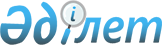 О бюджетах сел, сельских округов Узункольского района на 2021-2023 годыРешение маслихата Узункольского района Костанайской области от 8 января 2021 года № 442. Зарегистрировано Департаментом юстиции Костанайской области 11 января 2021 года № 9700.
      В соответствии с пунктом 2 статьи 9-1, пунктом 2 статьи 75 Бюджетного кодекса Республики Казахстан от 4 декабря 2008 года, подпунктом 1) пункта 1 статьи 6 Закона Республики Казахстан "О местном государственном управлении и самоуправлении в Республики Казахстан" от 23 января 2001 года, Узункольский районный маслихат РЕШИЛ:
      1. Утвердить бюджет села Бауманское на 2021-2023 годы согласно приложениям 1, 2 и 3 соответственно, в том числе на 2021 год в следующих объемах:
      1) доходы – 18542,0 тысячи тенге, в том числе по:
      налоговым поступлениям – 475,0 тысяч тенге;
      неналоговым поступлениям – 75,0 тысяч тенге;
      поступлениям от продажи основного капитала – 0,0 тысяч тенге;
      поступлениям трансфертов – 17992,0 тысячи тенге;
      2) затраты – 19177,0 тысяч тенге;
      3) чистое бюджетное кредитование – 0,0 тысяч тенге, в том числе:
      бюджетные кредиты – 0,0 тысяч тенге;
      погашение бюджетных кредитов – 0,0 тысяч тенге;
      4) сальдо по операциям с финансовыми активами – 0,0 тысяч тенге;
      5) дефицит (профицит) бюджета – -635,0 тысяч тенге;
      6) финансирование дефицита (использование профицита) бюджета – 635,0 тысяч тенге.
      Сноска. Пункт 1 – в редакции решения маслихата Узункольского района Костанайской области от 15.12.2021 № 81 (вводится в действие с 01.01.2021).


      2. Учесть, что в бюджете села Бауманское предусмотрен объем субвенций, передаваемых из районного бюджета на 2021 год в сумме 13789,0 тысяч тенге.
      2-1. Учесть, что в бюджете села Бауманское на 2021 год предусмотрено поступление целевых текущих трансфертов из районного бюджета на:
      грейдирование внутрипоселковых дорог;
      повышение заработной платы государственным служащим с 1 июля 2021 года.
      Сноска. Решение дополнено пунктом 2-1 в соответствии с решением маслихата Узункольского района Костанайской области от 02.07.2021 № 45 (вводится в действие с 01.01.2021); в редакции решения маслихата Узункольского района Костанайской области от 01.10.2021 № 66 (вводится в действие с 01.01.2021).


      3. Бюджетные изъятия из бюджета села Бауманское в районный бюджет не предусмотрены.
      4. Учесть, что перечень бюджетных программ на очередной финансовый год в бюджете села Бауманское, не подлежащих секвестру не установлен.
      5. Утвердить бюджет Ершовского сельского округа на 2021-2023 годы согласно приложениям 4, 5 и 6 соответственно, в том числе на 2021 год в следующих объемах:
      1) доходы – 26553,0 тысячи тенге, в том числе по:
      налоговым поступлениям – 2152,0 тысячи тенге;
      неналоговым поступлениям – 0,0 тысяч тенге;
      поступлениям от продажи основного капитала – 0,0 тысяч тенге;
      поступлениям трансфертов – 24401,0 тысяча тенге;
      2) затраты – 28175,5 тысяч тенге;
      3) чистое бюджетное кредитование – 0,0 тысяч тенге, в том числе:
      бюджетные кредиты – 0,0 тысяч тенге;
      погашение бюджетных кредитов – 0,0 тысяч тенге;
      4) сальдо по операциям с финансовыми активами – 0,0 тысяч тенге;
      5) дефицит (профицит) бюджета – -1622,5 тысячи тенге;
      6) финансирование дефицита (использование профицита) бюджета – 1622,5 тысячи тенге.
      Сноска. Пункт 5 – в редакции решения маслихата Узункольского района Костанайской области от 15.12.2021 № 81 (вводится в действие с 01.01.2021).


      6. Учесть, что в бюджете Ершовского сельского округа предусмотрен объем субвенций, передаваемых из районного бюджета на 2021 год в сумме 14565,0 тысяч тенге.
      6-1. Учесть, что в бюджете Ершовского сельского округа на 2021 год предусмотрено поступление целевых текущих трансфертов из районного бюджета, в том числе на:
      изготовление и установку детской игровой площадки;
      грейдирование внутрипоселковых дорог; 
      повышение заработной платы государственным служащим с 1 июля 2021 года.
      Сноска. Решение дополнено пунктом 6-1 в соответствии с решением маслихата Узункольского района Костанайской области от 02.07.2021 № 45 (вводится в действие с 01.01.2021); в редакции решения маслихата Узункольского района Костанайской области от 01.10.2021 № 66 (вводится в действие с 01.01.2021).


      7. Бюджетные изъятия из бюджета Ершовского сельского округа в районный бюджет не предусмотрены.
      8. Учесть, что перечень бюджетных программ на очередной финансовый год в бюджете Ершовского сельского округа, не подлежащих секвестру не установлен.
      9. Утвердить бюджет Кировского сельского округа на 2021-2023 годы согласно приложениям 7, 8 и 9 соответственно, в том числе на 2021 год в следующих объемах:
      1) доходы – 18322,2 тысячи тенге, в том числе по:
      налоговым поступлениям – 728,0 тысяч тенге;
      неналоговым поступлениям – 65,0 тысяч тенге;
      поступлениям от продажи основного капитала – 0,0 тысяч тенге;
      поступлениям трансфертов – 17529,2 тысяч тенге;
      2) затраты – 18543,2 тысячи тенге;
      3) чистое бюджетное кредитование – 0,0 тысяч тенге, в том числе:
      бюджетные кредиты – 0,0 тысяч тенге;
      погашение бюджетных кредитов – 0,0 тысяч тенге;
      4) сальдо по операциям с финансовыми активами – 0,0 тысяч тенге;
      5) дефицит (профицит) бюджета – 221,0 тысяча тенге;
      6) финансирование дефицита (использование профицита) бюджета – 221,0 тысяча тенге.
      Сноска. Пункт 9 – в редакции решения маслихата Узункольского района Костанайской области от 15.12.2021 № 81 (вводится в действие с 01.01.2021).


      10. Учесть, что в бюджете Кировского сельского округа предусмотрен объем субвенций, передаваемых из районного бюджета на 2021 год в сумме 14193,0 тысячи тенге.
      10-1. Учесть, что в бюджете Кировского сельского округа на 2021 год предусмотрено поступление целевых текущих трансфертов из районного бюджета на:
      грейдирование внутрипоселковых дорог;
      повышение заработной платы государственным служащим с 1 июля 2021 года.
      Сноска. Решение дополнено пунктом 10-1 в соответствии с решением маслихата Узункольского района Костанайской области от 02.07.2021 № 45 (вводится в действие с 01.01.2021); в редакции решения маслихата Узункольского района Костанайской области от 01.10.2021 № 66 (вводится в действие с 01.01.2021).


      11. Бюджетные изъятия из бюджета Кировского сельского округа в районный бюджет не предусмотрены.
      12. Учесть, что перечень бюджетных программ на очередной финансовый год в бюджете Кировского сельского округа, не подлежащих секвестру не установлен.
      13. Утвердить бюджет Новопокровского сельского округа на 2021-2023 годы согласно приложениям 10, 11 и 12 соответственно, в том числе на 2021 год в следующих объемах:
      1) доходы – 25224,8 тысячи тенге, в том числе по:
      налоговым поступлениям – 2079,0 тысяч тенге;
      неналоговым поступлениям – 46,0 тысяч тенге;
      поступлениям от продажи основного капитала – 0,0 тысяч тенге;
      поступлениям трансфертов – 23099,8 тысяч тенге;
      2) затраты – 25790,8 тысяч тенге;
      3) чистое бюджетное кредитование – 0,0 тысяч тенге, в том числе:
      бюджетные кредиты – 0,0 тысяч тенге;
      погашение бюджетных кредитов – 0,0 тысяч тенге;
      4) сальдо по операциям с финансовыми активами – 0,0 тысяч тенге;
      5) дефицит (профицит) бюджета – -566,0 тысяч тенге;
      6) финансирование дефицита (использование профицита) бюджета – 566,0 тысяч тенге.
      Сноска. Пункт 13 – в редакции решения маслихата Узункольского района Костанайской области от 15.12.2021 № 81 (вводится в действие с 01.01.2021).


      14. Учесть, что в бюджете Новопокровского сельского округа предусмотрен объем субвенций, передаваемых из районного бюджета на 2021 год в сумме 16224,0 тысячи тенге.
      14-1. Учесть, что в бюджете Новопокровского сельского округа на 2021 год предусмотрено поступление целевых текущих трансфертов из районного бюджета на:
      грейдирование внутрипоселковых дорог;
      повышение заработной платы государственным служащим с 1 июля 2021 года.
      Сноска. Решение дополнено пунктом 14-1 в соответствии с решением маслихата Узункольского района Костанайской области от 02.07.2021 № 45 (вводится в действие с 01.01.2021); в редакции решения маслихата Узункольского района Костанайской области от 01.10.2021 № 66 (вводится в действие с 01.01.2021).


      15. Бюджетные изъятия из бюджета Новопокровского сельского округа в районный бюджет не предусмотрены.
      16. Учесть, что в бюджете Новопокровского сельского округа на 2021 год предусмотрено поступление целевых текущих трансфертов из областного бюджета, в том числе на:
      приобретение дежурного служебного автотранспорта.
      17. Учесть, что перечень бюджетных программ на очередной финансовый год в бюджете Новопокровского сельского округа, не подлежащих секвестру не установлен.
      18. Утвердить бюджет сельского округа Обаған на 2021-2023 годы согласно приложениям 13, 14 и 15 соответственно, в том числе на 2021 год в следующих объемах:
      1) доходы – 29195,0 тысяч тенге, в том числе по:
      налоговым поступлениям – 669,0 тысяч тенге;
      неналоговым поступлениям – 0,0 тысяч тенге;
      поступлениям от продажи основного капитала – 0,0 тысяч тенге;
      поступлениям трансфертов – 28526,0 тысяч тенге;
      2) затраты – 29622,0 тысячи тенге;
      3) чистое бюджетное кредитование – 0,0 тысяч тенге, в том числе:
      бюджетные кредиты – 0,0 тысяч тенге;
      погашение бюджетных кредитов – 0,0 тысяч тенге;
      4) сальдо по операциям с финансовыми активами – 0,0 тысяч тенге;
      5) дефицит (профицит) бюджета – -427,0 тысяч тенге;
      6) финансирование дефицита (использование профицита) бюджета – 427,0 тысяч тенге.
      Сноска. Пункт 18 – в редакции решения маслихата Узункольского района Костанайской области от 15.12.2021 № 81 (вводится в действие с 01.01.2021).


      19. Учесть, что в бюджете сельского округа Обаған предусмотрен объем субвенций, передаваемых из районного бюджета на 2021 год в сумме 13881,0 тысяча тенге.
      19-1. Учесть, что в бюджете сельского округа Обаған на 2021 год предусмотрено поступление целевых текущих трансфертов из районного бюджета, в том числе на:
      изготовление и установку мини-футбольного поля;
      благоустройство спортивной площадки;
      грейдирование внутрипоселковых дорог;
      повышение заработной платы государственным служащим с 1 июля 2021 года.
      Сноска. Решение дополнено пунктом 19-1 в соответствии с решением маслихата Узункольского района Костанайской области от 29.03.2021 № 29 (вводится в действие с 01.01.2021); в редакции решения маслихата Узункольского района Костанайской области от 02.07.2021 № 45 (вводится в действие с 01.01.2021); от 01.10.2021 № 66 (вводится в действие с 01.01.2021).


      20. Бюджетные изъятия из бюджета сельского округа Обаған в районный бюджет не предусмотрены.
      21. Учесть, что перечень бюджетных программ на очередной финансовый год в бюджете сельского округа Обаған, не подлежащих секвестру не установлен.
      22. Утвердить бюджет Пресногорьковского сельского округа на 2021-2023 годы согласно приложениям 16, 17 и 18 соответственно, в том числе на 2021 год в следующих объемах:
      1) доходы – 27587,0 тысяч тенге, в том числе по:
      налоговым поступлениям – 4846,0 тысяч тенге;
      неналоговым поступлениям – 2,0 тысячи тенге;
      поступлениям от продажи основного капитала – 0,0 тысяч тенге;
      поступлениям трансфертов – 22739,0 тысяч тенге;
      2) затраты – 28769,0 тысяч тенге;
      3) чистое бюджетное кредитование – 0,0 тысяч тенге, в том числе:
      бюджетные кредиты – 0,0 тысяч тенге;
      погашение бюджетных кредитов – 0,0 тысяч тенге;
      4) сальдо по операциям с финансовыми активами – 0,0 тысяч тенге;
      5) дефицит (профицит) бюджета – -1182,0 тысячи тенге;
      6) финансирование дефицита (использование профицита) бюджета – 1182,0 тысячи тенге.
      Сноска. Пункт 22 – в редакции решения маслихата Узункольского района Костанайской области от 15.12.2021 № 81 (вводится в действие с 01.01.2021).


      23. Учесть, что в бюджете Пресногорьковского сельского округа предусмотрен объем субвенций, передаваемых из районного бюджета на 2021 год в сумме 18532,0 тысячи тенге.
      23-1. Учесть, что в бюджете Пресногорьковского сельского округа на 2021 год предусмотрено поступление целевых текущих трансфертов из районного бюджета на:
      грейдирование внутрипоселковых дорог;
      повышение заработной платы государственным служащим с 1 июля 2021 года.
      Сноска. Решение дополнено пунктом 23-1 в соответствии с решением маслихата Узункольского района Костанайской области от 02.07.2021 № 45 (вводится в действие с 01.01.2021); в редакции решения маслихата Узункольского района Костанайской области от 01.10.2021 № 66 (вводится в действие с 01.01.2021).


      24. Бюджетные изъятия из бюджета Пресногорьковского сельского округа в районный бюджет не предусмотрены.
      25. Учесть, что перечень бюджетных программ на очередной финансовый год в бюджете Пресногорьковского сельского округа, не подлежащих секвестру не установлен.
      26. Утвердить бюджет Ряжского сельского округа на 2021-2023 годы согласно приложениям 19, 20 и 21 соответственно, в том числе на 2021 год в следующих объемах:
      1) доходы – 19548,0 тысяч тенге, в том числе по:
      налоговым поступлениям – 1137,3 тысяч тенге;
      неналоговым поступлениям – 3,7 тысячи тенге;
      поступлениям от продажи основного капитала – 0,0 тысяч тенге;
      поступлениям трансфертов – 18407,0 тысяч тенге;
      2) затраты – 20030,0 тысяч тенге;
      3) чистое бюджетное кредитование – 0,0 тысяч тенге, в том числе:
      бюджетные кредиты – 0,0 тысяч тенге;
      погашение бюджетных кредитов – 0,0 тысяч тенге;
      4) сальдо по операциям с финансовыми активами – 0,0 тысяч тенге;
      5) дефицит (профицит) бюджета – -482,0 тысячи тенге;
      6) финансирование дефицита (использование профицита) бюджета – 482,0 тысячи тенге.
      Сноска. Пункт 26 – в редакции решения маслихата Узункольского района Костанайской области от 15.12.2021 № 81 (вводится в действие с 01.01.2021).


      27. Учесть, что в бюджете Ряжского сельского округа предусмотрен объем субвенций, передаваемых из районного бюджета на 2021 год в сумме 16065,0 тысяч тенге.
      27-1. Учесть, что в бюджете Ряжского сельского округа на 2021 год предусмотрено поступление целевых текущих трансфертов из районного бюджета на:
      грейдирование внутрипоселковых дорог;
      повышение заработной платы государственным служащим с 1 июля 2021 года.
      Сноска. Решение дополнено пунктом 27-1 в соответствии с решением маслихата Узункольского района Костанайской области от 02.07.2021 № 45 (вводится в действие с 01.01.2021); в редакции решения маслихата Узункольского района Костанайской области от 01.10.2021 № 66 (вводится в действие с 01.01.2021).


      28. Бюджетные изъятия из бюджета Ряжского сельского округа в районный бюджет не предусмотрены.
      29. Учесть, что перечень бюджетных программ на очередной финансовый год в бюджете Ряжского сельского округа, не подлежащих секвестру не установлен.
      30. Утвердить бюджет села Сатай на 2021-2023 годы согласно приложениям 22, 23 и 24 соответственно, в том числе на 2021 год в следующих объемах:
      1) доходы – 28874,0 тысячи тенге, в том числе по:
      налоговым поступлениям – 1089,0 тысяч тенге;
      неналоговым поступлениям – 0,0 тысяч тенге;
      поступлениям от продажи основного капитала – 0,0 тысяч тенге;
      поступлениям трансфертов – 27785,0 тысяч тенге;
      2) затраты – 29687,5 тысяч тенге;
      3) чистое бюджетное кредитование – 0,0 тысяч тенге, в том числе:
      бюджетные кредиты – 0,0 тысяч тенге;
      погашение бюджетных кредитов – 0,0 тысяч тенге;
      4) сальдо по операциям с финансовыми активами – 0,0 тысяч тенге;
      5) дефицит (профицит) бюджета – -813,5 тысяч тенге;
      6) финансирование дефицита (использование профицита) бюджета – 813,5 тысяч тенге.
      Сноска. Пункт 30 – в редакции решения маслихата Узункольского района Костанайской области от 15.12.2021 № 81 (вводится в действие с 01.01.2021).


      31. Учесть, что в бюджете села Сатай предусмотрен объем субвенций, передаваемых из районного бюджета на 2021 год в сумме 14236,0 тысяч тенге.
      31-1. Учесть, что в бюджете села Сатай на 2021 год предусмотрено поступление целевых текущих трансфертов из районного бюджета, в том числе на: 
      изготовление и установку мини-футбольного поля;
      грейдирование внутрипоселковых дорог;
      повышение заработной платы государственным служащим с 1 июля 2021 года.
      Сноска. Решение дополнено пунктом 31-1 в соответствии с решением маслихата Узункольского района Костанайской области от 02.07.2021 № 45 (вводится в действие с 01.01.2021); в редакции решения маслихата Узункольского района Костанайской области от 01.10.2021 № 66 (вводится в действие с 01.01.2021).


      32. Бюджетные изъятия из бюджета села Сатай в районный бюджет не предусмотрены.
      33. Учесть, что перечень бюджетных программ на очередной финансовый год в бюджете села Сатай, не подлежащих секвестру не установлен.
      34. Утвердить бюджет села Троебратское на 2021-2023 годы согласно приложениям 25, 26 и 27 соответственно, в том числе на 2021 год в следующих объемах:
      1) доходы – 28871,0 тысяча тенге, в том числе по:
      налоговым поступлениям – 2448,0 тысячи тенге;
      неналоговым поступлениям – 5,0 тысяч тенге;
      поступлениям от продажи основного капитала – 0,0 тысяч тенге;
      поступлениям трансфертов – 26418,0 тысяч тенге;
      2) затраты – 29623,8 тысячи тенге;
      3) чистое бюджетное кредитование – 0,0 тысяч тенге, в том числе:
      бюджетные кредиты – 0,0 тысяч тенге;
      погашение бюджетных кредитов – 0,0 тысяч тенге;
      4) сальдо по операциям с финансовыми активами – 0,0 тысяч тенге;
      5) дефицит (профицит) бюджета – -752,8 тысячи тенге;
      6) финансирование дефицита (использование профицита) бюджета –752,8 тысячи тенге.
      Сноска. Пункт 34 – в редакции решения маслихата Узункольского района Костанайской области от 15.12.2021 № 81 (вводится в действие с 01.01.2021).


      35. Учесть, что в бюджете села Троебратское предусмотрен объем субвенций, передаваемых из районного бюджета на 2021 год в сумме 20577,0 тысяч тенге.
      35-1. Учесть, что в бюджете села Троебратское на 2021 год предусмотрено поступление целевых текущих трансфертов из районного бюджета на:
      грейдирование внутрипоселковых дорог;
      повышение заработной платы государственным служащим с 1 июля 2021 года.
      Сноска. Решение дополнено пунктом 35-1 в соответствии с решением маслихата Узункольского района Костанайской области от 02.07.2021 № 45 (вводится в действие с 01.01.2021); в редакции решения маслихата Узункольского района Костанайской области от 01.10.2021 № 66 (вводится в действие с 01.01.2021).


      36. Бюджетные изъятия из бюджета села Троебратское в районный бюджет не предусмотрены.
      37. Учесть, что перечень бюджетных программ на очередной финансовый год в бюджете села Троебратское, не подлежащих секвестру не установлен.
      38. Утвердить бюджет Федоровского сельского округа на 2021-2023 годы согласно приложениям 28, 29 и 30 соответственно, в том числе на 2021 год в следующих объемах:
      1) доходы – 23226,4 тысяч тенге, в том числе по:
      налоговым поступлениям – 5050,0 тысяч тенге;
      неналоговым поступлениям – 75,0 тысяч тенге;
      поступлениям от продажи основного капитала – 0,0 тысяч тенге;
      поступлениям трансфертов – 18101,4 тысяча тенге;
      2) затраты – 23819,4 тысяч тенге;
      3) чистое бюджетное кредитование – 0,0 тысяч тенге, в том числе:
      бюджетные кредиты – 0,0 тысяч тенге;
      погашение бюджетных кредитов – 0,0 тысяч тенге;
      4) сальдо по операциям с финансовыми активами – 0,0 тысяч тенге;
      5) дефицит (профицит) бюджета – -593,0 тысячи тенге;
      6) финансирование дефицита (использование профицита) бюджета – 593,0 тысячи тенге.
      Сноска. Пункт 38 – в редакции решения маслихата Узункольского района Костанайской области от 15.12.2021 № 81 (вводится в действие с 01.01.2021).


      39. Учесть, что в бюджете Федоровского сельского округа предусмотрен объем субвенций, передаваемых из районного бюджета на 2021 год в сумме 14640,0 тысяч тенге.
      39-1. Учесть, что в бюджете Федоровского сельского округа на 2021 год предусмотрено поступление целевых текущих трансфертов из районного бюджета на:
      грейдирование внутрипоселковых дорог;
      повышение заработной платы государственным служащим с 1 июля 2021 годаи.
      Сноска. Решение дополнено пунктом 39-1 в соответствии с решением маслихата Узункольского района Костанайской области от 02.07.2021 № 45 (вводится в действие с 01.01.2021); в редакции решения маслихата Узункольского района Костанайской области от 01.10.2021 № 66 (вводится в действие с 01.01.2021).


      40. Бюджетные изъятия из бюджета Федоровского сельского округа в районный бюджет не предусмотрены.
      41. Учесть, что перечень бюджетных программ на очередной финансовый год в бюджете Федоровского сельского округа, не подлежащих секвестру не установлен.
      42. Утвердить бюджет Узункольского сельского округа Узункольского района на 2021-2023 годы согласно приложениям 31, 32 и 33 соответственно, в том числе на 2021 год в следующих объемах:
      1) доходы – 189895,6 тысяч тенге, в том числе по:
      налоговым поступлениям – 17511,5 тысяч тенге;
      неналоговым поступлениям – 13,5 тысяч тенге;
      поступлениям от продажи основного капитала – 0,0 тысяч тенге;
      поступлениям трансфертов – 172370,6 тысяч тенге;
      2) затраты – 200980,6 тысяч тенге;
      3) чистое бюджетное кредитование – 0,0 тысяч тенге, в том числе:
      бюджетные кредиты – 0,0 тысяч тенге;
      погашение бюджетных кредитов – 0,0 тысяч тенге;
      4) сальдо по операциям с финансовыми активами – 0,0 тысяч тенге;
      5) дефицит (профицит) бюджета – -11085,0 тысяч тенге;
      6) финансирование дефицита (использование профицита) бюджета – 11085,0 тысяч тенге.
      Сноска. Пункт 42 – в редакции решения маслихата Узункольского района Костанайской области от 15.12.2021 № 81 (вводится в действие с 01.01.2021).


      43. Учесть, что в бюджете Узункольского сельского округа предусмотрен объем субвенций, передаваемых из районного бюджета на 2021 год в сумме 89975,0 тысяч тенге.
      43-1. Учесть, что в бюджете Узункольского сельского округа на 2021 год предусмотрено поступление целевых текущих трансфертов из районного бюджета, в том числе на:
      оформление аллеи "Матери и ребенка" в селе Узунколь;
      устройство тротуара по улице Аблайхана, участок № 2 в селе Узунколь;
      средний ремонт участка автомобильной дороги подъезд к центральной районной больнице;
      благоустройство села Узунколь;
      грейдирование внутрипоселковых дорог;
      повышение заработной платы государственным служащим с 1 июля 2021 года.
      Сноска. Решение дополнено пунктом 43-1 в соответствии с решением маслихата Узункольского района Костанайской области от 29.03.2021 № 29 (вводится в действие с 01.01.2021); в редакции решения маслихата Узункольского района Костанайской области от 02.07.2021 № 45 (вводится в действие с 01.01.2021); от 01.10.2021 № 66 (вводится в действие с 01.01.2021).


      43-2. Учесть, что в бюджете Узункольского сельского округа на 2021 год предусмотрено поступление целевых текущих трансфертов из областного бюджета на реализацию мероприятий в рамках проекта "Ауыл-Ел-бесігі" по социальной и инженерной инфраструктуре в сельских населенных пунктах.
      Сноска. Решение дополнено пунктом 43-2 в соответствии с решением маслихата Узункольского района Костанайской области от 02.07.2021 № 45 (вводится в действие с 01.01.2021).


      44. Бюджетные изъятия из бюджета Узункольского сельского округа в районный бюджет не предусмотрены.
      45. Учесть, что перечень бюджетных программ на очередной финансовый год в бюджете Узункольского сельского округа, не подлежащих секвестру не установлен.
      46. Настоящее решение вводится в действие с 1 января 2021 года. Бюджет села Бауманское на 2021 год
      Сноска. Приложение 1 – в редакции решения маслихата Узункольского района Костанайской области от 15.12.2021 № 81 (вводится в действие с 01.01.2021). Бюджет села Бауманское на 2022 год Бюджет села Бауманское на 2023 год Бюджет Ершовского сельского округа на 2021 год
      Сноска. Приложение 4 – в редакции решения маслихата Узункольского района Костанайской области от 15.12.2021 № 81 (вводится в действие с 01.01.2021). Бюджет Ершовского сельского округа на 2022 год Бюджет Ершовского сельского округа на 2023 год Бюджет Кировского сельского округа на 2021 год
      Сноска. Приложение 7 – в редакции решения маслихата Узункольского района Костанайской области от 15.12.2021 № 81 (вводится в действие с 01.01.2021). Бюджет Кировского сельского округа на 2022 год Бюджет Кировского сельского округа на 2023 год Бюджет Новопокровского сельского округа на 2021 год
      Сноска. Приложение 10 – в редакции решения маслихата Узункольского района Костанайской области от 15.12.2021 № 81 (вводится в действие с 01.01.2021). Бюджет Новопокровского сельского округа на 2022 год Бюджет Новопокровского сельского округа на 2023 год Бюджет сельского округа Обаған на 2021 год
      Сноска. Приложение 13 – в редакции решения маслихата Узункольского района Костанайской области от 15.12.2021 № 81 (вводится в действие с 01.01.2021). Бюджет сельского округа Обаған на 2022 год Бюджет сельского округа Обаған на 2023 год Бюджет Пресногорьковского сельского округа на 2021 год
      Сноска. Приложение 16 – в редакции решения маслихата Узункольского района Костанайской области от 15.12.2021 № 81 (вводится в действие с 01.01.2021). Бюджет Пресногорьковского сельского округа на 2022 год Бюджет Пресногорьковского сельского округа на 2023 год Бюджет села Ряжское на 2021 год
      Сноска. Приложение 19 – в редакции решения маслихата Узункольского района Костанайской области от 15.12.2021 № 81 (вводится в действие с 01.01.2021). Бюджет села Ряжское на 2022 год Бюджет села Ряжское на 2023 год Бюджет села Сатай на 2021 год
      Сноска. Приложение 22 – в редакции решения маслихата Узункольского района Костанайской области от 15.12.2021 № 81 (вводится в действие с 01.01.2021). Бюджет села Сатай на 2022 год Бюджет сельского округа Сатай на 2023 год Бюджет села Троебратское на 2021 год
      Сноска. Приложение 25 – в редакции решения маслихата Узункольского района Костанайской области от 15.12.2021 № 81 (вводится в действие с 01.01.2021). Бюджет села Троебратское на 2022 год Бюджет села Троебратское на 2023 год Бюджет Федоровского сельского округа на 2021 год
      Сноска. Приложение 28 – в редакции решения маслихата Узункольского района Костанайской области от 15.12.2021 № 81 (вводится в действие с 01.01.2021). Бюджет Федоровского сельского округа на 2022 год Бюджет Федоровского сельского округа на 2023 год Бюджет Узункольского сельского округа на 2021 год
      Сноска. Приложение 31 – в редакции решения маслихата Узункольского района Костанайской области от 15.12.2021 № 81 (вводится в действие с 01.01.2021). Бюджет Узункольского сельского округа на 2022 год
      Сноска. Приложение 32 – в редакции решения маслихата Узункольского района Костанайской области от 02.07.2021 № 45 (вводится в действие с 01.01.2021). Бюджет Узункольского сельского округа на 2023 год
					© 2012. РГП на ПХВ «Институт законодательства и правовой информации Республики Казахстан» Министерства юстиции Республики Казахстан
				
      Председатель сессии, временно исполняющая обязанности секретаря районного маслихата 

В. Лазарева
Приложение 1к решению маслихатаот 8 января 2021 года№ 442
Категория
Категория
Категория
Категория
Категория
Сумма, тысяч тенге
Класс 
Класс 
Класс 
Класс 
Сумма, тысяч тенге
Подкласс
Подкласс
Подкласс
Сумма, тысяч тенге
НАИМЕНОВАНИЕ
Сумма, тысяч тенге
I. Доходы
18542,0
1
Налоговые поступления
475,0
01
Подоходный налог
10,0
2
Индивидуальный подоходный налог
10,0
04
Налоги на собственность
465,0
1
Налоги на имущество
81,0
3
Земельный налог
6,0
4
Налог на транспортные средства
378,0
2
Неналоговые поступления
75,0
01
Доходы от государственной собственности
75,0
5
Доходы от аренды имущества, находящегося в государственной собственности
75,0
4
Поступления трансфертов 
17992,0
02
Трансферты из вышестоящих органов государственного управления
17992,0
3
Трансферты из районного (города областного значения) бюджета
17992,0
Функциональная группа 
Функциональная группа 
Функциональная группа 
Функциональная группа 
Функциональная группа 
Сумма, тысяч тенге
Функциональная подгруппа 
Функциональная подгруппа 
Функциональная подгруппа 
Функциональная подгруппа 
Сумма, тысяч тенге
Администратор бюджетных программ 
Администратор бюджетных программ 
Администратор бюджетных программ 
Сумма, тысяч тенге
Программа
Программа
Сумма, тысяч тенге
НАИМЕНОВАНИЕ
Сумма, тысяч тенге
II. Затраты
19177,0
01
Государственные услуги общего характера
16523,0
1
Представительные, исполнительные и другие органы, выполняющие общие функции государственного управления
16523,0
124
Аппарат акима города районного значения, села, поселка, сельского округа
16523,0
001
Услуги по обеспечению деятельности акима города районного значения, села, поселка, сельского округа
16319,0
022
Капитальные расходы государственных органов
204,0
07
Жилищно-коммунальное хозяйство
1230,0
3
Благоустройство населенных пунктов
1230,0
124
Аппарат акима города районного значения, села, поселка, сельского округа
1230,0
008
Освещение улиц в населенных пунктах
590,0
011
Благоустройство и озеленение населенных пунктов
640,0
12
Транспорт и коммуникации
1424,0
1
Автомобильный транспорт
1424,0
124
Аппарат акима города районного значения, села, поселка, сельского округа
1424,0
013
Обеспечение функционирования автомобильных дорог в городах районного значения, селах, поселках, сельских округах
1424,0
III. Чистое бюджетное кредитование
0,0
IV. Сальдо по операциям с финансовыми активами
0,0
V. Дефицит (профицит) бюджета
-635,0
VI. Финансирование дефицита (использование профицита) бюджета
635,0Приложение 2к решению маслихатаот 8 января 2021 года№ 442
Категория
Категория
Категория
Категория
Категория
Сумма, тысяч тенге
Класс 
Класс 
Класс 
Класс 
Сумма, тысяч тенге
Подкласс
Подкласс
Подкласс
Сумма, тысяч тенге
НАИМЕНОВАНИЕ
Сумма, тысяч тенге
I. Доходы
14603,0
1
Налоговые поступления
492,0
04
Налоги на собственность
492,0
1
Налоги на имущество
16,0
3
Земельный налог
39,0
4
Налог на транспортные средства
437,0
2
Неналоговые поступления
78,0
01
Доходы от государственной собственности
78,0
5
Доходы от аренды имущества, находящегося в государственной собственности
78,0
4
Поступления трансфертов 
14033,0
02
Трансферты из вышестоящих органов государственного управления
14033,0
3
Трансферты из районного (города областного значения) бюджета
14033,0
Функциональная группа 
Функциональная группа 
Функциональная группа 
Функциональная группа 
Функциональная группа 
Сумма, тысяч тенге
Функциональная подгруппа  
Функциональная подгруппа  
Функциональная подгруппа  
Функциональная подгруппа  
Сумма, тысяч тенге
Администратор бюджетных программ 
Администратор бюджетных программ 
Администратор бюджетных программ 
Сумма, тысяч тенге
Программа
Программа
Сумма, тысяч тенге
НАИМЕНОВАНИЕ
Сумма, тысяч тенге
II. Затраты
14603,0
01
Государственные услуги общего характера
13342,0
1
Представительные, исполнительные и другие органы, выполняющие общие функции государственного управления
13342,0
124
Аппарат акима города районного значения, села, поселка, сельского округа
13342,0
001
Услуги по обеспечению деятельности акима города районного значения, села, поселка, сельского округа
13342,0
07
Жилищно-коммунальное хозяйство
820,0
3
Благоустройство населенных пунктов
820,0
124
Аппарат акима города районного значения, села, поселка, сельского округа
820,0
008
Освещение улиц в населенных пунктах
613,0
011
Благоустройство и озеленение населенных пунктов
207,0
12
Транспорт и коммуникации
441,0
1
Автомобильный транспорт
441,0
124
Аппарат акима города районного значения, села, поселка, сельского округа
441,0
013
Обеспечение функционирования автомобильных дорог в городах районного значения, селах, поселках, сельских округах
441,0
III. Чистое бюджетное кредитование
0,0
IV. Сальдо по операциям с финансовыми активами
0,0
V. Дефицит (профицит) бюджета
0,0
VI. Финансирование дефицита (использование профицита) бюджета
0,0Приложение 3к решению маслихатаот 8 января 2021 года№ 442
Категория
Категория
Категория
Категория
Категория
Сумма, тысяч тенге
Класс 
Класс 
Класс 
Класс 
Сумма, тысяч тенге
Подкласс
Подкласс
Подкласс
Сумма, тысяч тенге
НАИМЕНОВАНИЕ
Сумма, тысяч тенге
I. Доходы
15202,0
1
Налоговые поступления
509,0
04
Налоги на собственность
509,0
1
Налоги на имущество
16,0
3
Земельный налог
39,0
4
Налог на транспортные средства
454,0
2
Неналоговые поступления
81,0
01
Доходы от государственной собственности
81,0
5
Доходы от аренды имущества, находящегося в государственной собственности
81,0
4
Поступления трансфертов 
14612,0
02
Трансферты из вышестоящих органов государственного управления
14612,0
3
Трансферты из районного (города областного значения) бюджета
14612,0
Функциональная группа 
Функциональная группа 
Функциональная группа 
Функциональная группа 
Функциональная группа 
Сумма, тысяч тенге
Функциональная подгруппа  
Функциональная подгруппа  
Функциональная подгруппа  
Функциональная подгруппа  
Сумма, тысяч тенге
Администратор бюджетных программ 
Администратор бюджетных программ 
Администратор бюджетных программ 
Сумма, тысяч тенге
Программа
Программа
Сумма, тысяч тенге
НАИМЕНОВАНИЕ
Сумма, тысяч тенге
II. Затраты
15202,0
01
Государственные услуги общего характера
13889,0
1
Представительные, исполнительные и другие органы, выполняющие общие функции государственного управления
13889,0
124
Аппарат акима города районного значения, села, поселка, сельского округа
13889,0
001
Услуги по обеспечению деятельности акима города районного значения, села, поселка, сельского округа
13889,0
07
Жилищно-коммунальное хозяйство
854,0
3
Благоустройство населенных пунктов
854,0
124
Аппарат акима города районного значения, села, поселка, сельского округа
854,0
008
Освещение улиц в населенных пунктах
638,0
011
Благоустройство и озеленение населенных пунктов
216,0
12
Транспорт и коммуникации
459,0
1
Автомобильный транспорт
459,0
124
Аппарат акима города районного значения, села, поселка, сельского округа
459,0
013
Обеспечение функционирования автомобильных дорог в городах районного значения, селах, поселках, сельских округах
459,0
III. Чистое бюджетное кредитование
0,0
IV. Сальдо по операциям с финансовыми активами
0,0
V. Дефицит (профицит) бюджета
0,0
VI. Финансирование дефицита (использование профицита) бюджета
0,0Приложение 4к решению маслихатаот 8 января 2021 года№ 442
Категория
Категория
Категория
Категория
Категория
Сумма, тысяч тенге
Класс 
Класс 
Класс 
Класс 
Сумма, тысяч тенге
Подкласс
Подкласс
Подкласс
Сумма, тысяч тенге
НАИМЕНОВАНИЕ
Сумма, тысяч тенге
I. Доходы
26553,0
1
Налоговые поступления
2152,0
04
Налоги на собственность
2152,0
1
Налоги на имущество
131,4
3
Земельный налог
106,6
4
Налог на транспортные средства
1914,0
4
Поступления трансфертов 
24401,0
02
Трансферты из вышестоящих органов государственного управления
24401,0
3
Трансферты из районного (города областного значения) бюджета
24401,0
Функциональная группа 
Функциональная группа 
Функциональная группа 
Функциональная группа 
Функциональная группа 
Сумма, тысяч тенге
Функциональная подгруппа 
Функциональная подгруппа 
Функциональная подгруппа 
Функциональная подгруппа 
Сумма, тысяч тенге
Администратор бюджетных программ 
Администратор бюджетных программ 
Администратор бюджетных программ 
Сумма, тысяч тенге
Программа
Программа
Сумма, тысяч тенге
НАИМЕНОВАНИЕ
Сумма, тысяч тенге
II. Затраты
28175,5
01
Государственные услуги общего характера
16637,0
1
Представительные, исполнительные и другие органы, выполняющие общие функции государственного управления
16637,0
124
Аппарат акима города районного значения, села, поселка, сельского округа
16637,0
001
Услуги по обеспечению деятельности акима города районного значения, села, поселка, сельского округа
16390,0
022
Капитальные расходы государственных органов
247,0
07
Жилищно-коммунальное хозяйство
7978,5
3
Благоустройство населенных пунктов
7978,5
124
Аппарат акима города районного значения, села, поселка, сельского округа
7978,5
008
Освещение улиц в населенных пунктах
1466,5
011
Благоустройство и озеленение населенных пунктов
6512,0
12
Транспорт и коммуникации
3560,0
1
Автомобильный транспорт
3560,0
124
Аппарат акима города районного значения, села, поселка, сельского округа
3560,0
013
Обеспечение функционирования автомобильных дорог в городах районного значения, селах, поселках, сельских округах
3560,0
III. Чистое бюджетное кредитование
0,0
IV. Сальдо по операциям с финансовыми активами
0,0
V. Дефицит (профицит) бюджета
-1622,5
VI. Финансирование дефицита (использование профицита) бюджета
1622,5Приложение 5к решению маслихатаот 8 января 2021 года№ 442
Категория
Категория
Категория
Категория
Категория
Сумма, тысяч тенге
Класс 
Класс 
Класс 
Класс 
Сумма, тысяч тенге
Подкласс
Подкласс
Подкласс
Сумма, тысяч тенге
НАИМЕНОВАНИЕ
Сумма, тысяч тенге
I. Доходы
16774,0
1
Налоговые поступления
2167,0
04
Налоги на собственность
2167,0
1
Налоги на имущество
36,0
3
Земельный налог
202,0
4
Налог на транспортные средства
1929,0
2
Неналоговые поступления
61,0
01
Доходы от государственной собственности
61,0
5
Доходы от аренды имущества, находящегося в государственной собственности
61,0
4
Поступления трансфертов 
14546,0
02
Трансферты из вышестоящих органов государственного управления
14546,0
3
Трансферты из районного (города областного значения) бюджета
14546,0
Функциональная группа 
Функциональная группа 
Функциональная группа 
Функциональная группа 
Функциональная группа 
Сумма, тысяч тенге
Функциональная подгруппа  
Функциональная подгруппа  
Функциональная подгруппа  
Функциональная подгруппа  
Сумма, тысяч тенге
Администратор бюджетных программ 
Администратор бюджетных программ 
Администратор бюджетных программ 
Сумма, тысяч тенге
Программа
Программа
Сумма, тысяч тенге
НАИМЕНОВАНИЕ
Сумма, тысяч тенге
II. Затраты
16774,0
01
Государственные услуги общего характера
13729,0
1
Представительные, исполнительные и другие органы, выполняющие общие функции государственного управления
13729,0
124
Аппарат акима города районного значения, села, поселка, сельского округа
13729,0
001
Услуги по обеспечению деятельности акима города районного значения, села, поселка, сельского округа
13729,0
07
Жилищно-коммунальное хозяйство
1943,0
3
Благоустройство населенных пунктов
1943,0
124
Аппарат акима города районного значения, села, поселка, сельского округа
1943,0
008
Освещение улиц в населенных пунктах
1397,0
011
Благоустройство и озеленение населенных пунктов
546,0
12
Транспорт и коммуникации
1102,0
1
Автомобильный транспорт
1102,0
124
Аппарат акима города районного значения, села, поселка, сельского округа
1102,0
013
Обеспечение функционирования автомобильных дорог в городах районного значения, селах, поселках, сельских округах
1102,0
III. Чистое бюджетное кредитование
0,0
IV. Сальдо по операциям с финансовыми активами
0,0
V. Дефицит (профицит) бюджета
0,0
VI. Финансирование дефицита (использование профицита) бюджета
0,0Приложение 6к решению маслихатаот 8 января 2021 года№ 442
Категория
Категория
Категория
Категория
Категория
Сумма, тысяч тенге
Класс 
Класс 
Класс 
Класс 
Сумма, тысяч тенге
Подкласс
Подкласс
Подкласс
Сумма, тысяч тенге
НАИМЕНОВАНИЕ
Сумма, тысяч тенге
I. Доходы
17569,0
1
Налоговые поступления
2244,0
04
Налоги на собственность
2244,0
1
Налоги на имущество
36,0
3
Земельный налог
202,0
4
Налог на транспортные средства
2006,0
2
Неналоговые поступления
63,0
01
Доходы от государственной собственности
63,0
5
Доходы от аренды имущества, находящегося в государственной собственности
63,0
4
Поступления трансфертов 
15262,0
02
Трансферты из вышестоящих органов государственного управления
15262,0
3
Трансферты из районного (города областного значения) бюджета
15262,0
Функциональная группа 
Функциональная группа 
Функциональная группа 
Функциональная группа 
Функциональная группа 
Сумма, тысяч тенге
Функциональная подгруппа  
Функциональная подгруппа  
Функциональная подгруппа  
Функциональная подгруппа  
Сумма, тысяч тенге
Администратор бюджетных программ 
Администратор бюджетных программ 
Администратор бюджетных программ 
Сумма, тысяч тенге
Программа
Программа
Сумма, тысяч тенге
НАИМЕНОВАНИЕ
Сумма, тысяч тенге
II. Затраты
17569,0
01
Государственные услуги общего характера
14402,0
1
Представительные, исполнительные и другие органы, выполняющие общие функции государственного управления
14402,0
124
Аппарат акима города районного значения, села, поселка, сельского округа
14402,0
001
Услуги по обеспечению деятельности акима города районного значения, села, поселка, сельского округа
14402,0
07
Жилищно-коммунальное хозяйство
2021,0
3
Благоустройство населенных пунктов
2021,0
124
Аппарат акима города районного значения, села, поселка, сельского округа
2021,0
008
Освещение улиц в населенных пунктах
1453,0
011
Благоустройство и озеленение населенных пунктов
568,0
12
Транспорт и коммуникации
1146,0
1
Автомобильный транспорт
1146,0
124
Аппарат акима города районного значения, села, поселка, сельского округа
1146,0
013
Обеспечение функционирования автомобильных дорог в городах районного значения, селах, поселках, сельских округах
1146,0
III. Чистое бюджетное кредитование
0,0
IV. Сальдо по операциям с финансовыми активами
0,0
V. Дефицит (профицит) бюджета
0,0
VI. Финансирование дефицита (использование профицита) бюджета
0,0Приложение 7к решению маслихатаот 8 января 2021 года№ 442
Категория
Категория
Категория
Категория
Категория
Сумма, тысяч тенге
Класс 
Класс 
Класс 
Класс 
Сумма, тысяч тенге
Подкласс
Подкласс
Подкласс
Сумма, тысяч тенге
НАИМЕНОВАНИЕ
Сумма, тысяч тенге
I. Доходы
18322,2
1
Налоговые поступления
728,0
01
Подоходный налог
73,0
2
Индивидуальный подоходный налог
73,0
04
Налоги на собственность
655,0
1
Налоги на имущество
79,5
3
Земельный налог
3,5
4
Налог на транспортные средства
572,0
2
Неналоговые поступления
65,0
01
Доходы от государственной собственности
65,0
5
Доходы от аренды имущества, находящегося в государственной собственности
65,0
4
Поступления трансфертов 
17529,2
02
Трансферты из вышестоящих органов государственного управления
17529,2
3
Трансферты из районного (города областного значения) бюджета
17529,2
Функциональная группа 
Функциональная группа 
Функциональная группа 
Функциональная группа 
Функциональная группа 
Сумма, тысяч тенге
Функциональная подгруппа 
Функциональная подгруппа 
Функциональная подгруппа 
Функциональная подгруппа 
Сумма, тысяч тенге
Администратор бюджетных программ 
Администратор бюджетных программ 
Администратор бюджетных программ 
Сумма, тысяч тенге
Программа
Программа
Сумма, тысяч тенге
НАИМЕНОВАНИЕ
Сумма, тысяч тенге
II. Затраты
18543,2
01
Государственные услуги общего характера
16264,2
1
Представительные, исполнительные и другие органы, выполняющие общие функции государственного управления
16264,2
124
Аппарат акима города районного значения, села, поселка, сельского округа
16264,2
001
Услуги по обеспечению деятельности акима города районного значения, села, поселка, сельского округа
16021,0
022
Капитальные расходы государственных органов
243,2
07
Жилищно-коммунальное хозяйство
749,0
3
Благоустройство населенных пунктов
749,0
124
Аппарат акима города районного значения, села, поселка, сельского округа
749,0
008
Освещение улиц в населенных пунктах
581,0
011
Благоустройство и озеленение населенных пунктов
168,0
12
Транспорт и коммуникации
1530,0
1
Автомобильный транспорт
1530,0
124
Аппарат акима города районного значения, села, поселка, сельского округа
1530,0
013
Обеспечение функционирования автомобильных дорог в городах районного значения, селах, поселках, сельских округах
1530,0
III. Чистое бюджетное кредитование
0,0
IV. Сальдо по операциям с финансовыми активами
0,0
V. Дефицит (профицит) бюджета
-221,0
VI. Финансирование дефицита (использование профицита) бюджета
221,0Приложение 8к решению маслихатаот 8 января 2021 года№ 442
Категория
Категория
Категория
Категория
Категория
Сумма, тысяч тенге
Класс 
Класс 
Класс 
Класс 
Сумма, тысяч тенге
Подкласс
Подкласс
Подкласс
Сумма, тысяч тенге
НАИМЕНОВАНИЕ
Сумма, тысяч тенге
I. Доходы
14953,0
1
Налоговые поступления
759,0
04
Налоги на собственность
759,0
1
Налоги на имущество
13,0
3
Земельный налог
75,0
4
Налог на транспортные средства
671,0
2
Неналоговые поступления
62,0
01
Доходы от государственной собственности
62,0
5
Доходы от аренды имущества, находящегося в государственной собственности
62,0
4
Поступления трансфертов 
14132,0
02
Трансферты из вышестоящих органов государственного управления
14132,0
3
Трансферты из районного (города областного значения) бюджета
14132,0
Функциональная группа 
Функциональная группа 
Функциональная группа 
Функциональная группа 
Функциональная группа 
Сумма, тысяч тенге
Функциональная подгруппа  
Функциональная подгруппа  
Функциональная подгруппа  
Функциональная подгруппа  
Сумма, тысяч тенге
Администратор бюджетных программ 
Администратор бюджетных программ 
Администратор бюджетных программ 
Сумма, тысяч тенге
Программа
Программа
Сумма, тысяч тенге
НАИМЕНОВАНИЕ
Сумма, тысяч тенге
II. Затраты
14953,0
01
Государственные услуги общего характера
13852,0
1
Представительные, исполнительные и другие органы, выполняющие общие функции государственного управления
13852,0
124
Аппарат акима города районного значения, села, поселка, сельского округа
13852,0
001
Услуги по обеспечению деятельности акима города районного значения, села, поселка, сельского округа
13852,0
07
Жилищно-коммунальное хозяйство
550,0
3
Благоустройство населенных пунктов
550,0
124
Аппарат акима города районного значения, села, поселка, сельского округа
550,0
008
Освещение улиц в населенных пунктах
375,0
011
Благоустройство и озеленение населенных пунктов
175,0
12
Транспорт и коммуникации
551,0
1
Автомобильный транспорт
551,0
124
Аппарат акима города районного значения, села, поселка, сельского округа
551,0
013
Обеспечение функционирования автомобильных дорог в городах районного значения, селах, поселках, сельских округах
551,0
III. Чистое бюджетное кредитование
0,0
IV. Сальдо по операциям с финансовыми активами
0,0
V. Дефицит (профицит) бюджета
0,0
VI. Финансирование дефицита (использование профицита) бюджета
0,0Приложение 9к решению маслихатаот 8 января 2021 года№ 442
Категория
Категория
Категория
Категория
Категория
Сумма, тысяч тенге
Класс 
Класс 
Класс 
Класс 
Сумма, тысяч тенге
Подкласс
Подкласс
Подкласс
Сумма, тысяч тенге
НАИМЕНОВАНИЕ
Сумма, тысяч тенге
I. Доходы
15554,0
1
Налоговые поступления
786,0
04
Налоги на собственность
786,0
1
Налоги на имущество
13,0
3
Земельный налог
75,0
4
Налог на транспортные средства
698,0
2
Неналоговые поступления
64,0
01
Доходы от государственной собственности
64,0
5
Доходы от аренды имущества, находящегося в государственной собственности
64,0
4
Поступления трансфертов 
14704,0
02
Трансферты из вышестоящих органов государственного управления
14704,0
3
Трансферты из районного (города областного значения) бюджета
14704,0
Функциональная группа 
Функциональная группа 
Функциональная группа 
Функциональная группа 
Функциональная группа 
Сумма, тысяч тенге
Функциональная подгруппа  
Функциональная подгруппа  
Функциональная подгруппа  
Функциональная подгруппа  
Сумма, тысяч тенге
Администратор бюджетных программ 
Администратор бюджетных программ 
Администратор бюджетных программ 
Сумма, тысяч тенге
Программа
Программа
Сумма, тысяч тенге
НАИМЕНОВАНИЕ
Сумма, тысяч тенге
II. Затраты
15554,0
01
Государственные услуги общего характера
14409,0
1
Представительные, исполнительные и другие органы, выполняющие общие функции государственного управления
14409,0
124
Аппарат акима города районного значения, села, поселка, сельского округа
14409,0
001
Услуги по обеспечению деятельности акима города районного значения, села, поселка, сельского округа
14409,0
07
Жилищно-коммунальное хозяйство
572,0
3
Благоустройство населенных пунктов
572,0
124
Аппарат акима города районного значения, села, поселка, сельского округа
572,0
008
Освещение улиц в населенных пунктах
390,0
011
Благоустройство и озеленение населенных пунктов
182,0
12
Транспорт и коммуникации
573,0
1
Автомобильный транспорт
573,0
124
Аппарат акима города районного значения, села, поселка, сельского округа
573,0
013
Обеспечение функционирования автомобильных дорог в городах районного значения, селах, поселках, сельских округах
573,0
III. Чистое бюджетное кредитование
0,0
IV. Сальдо по операциям с финансовыми активами
0,0
V. Дефицит (профицит) бюджета
0,0
VI. Финансирование дефицита (использование профицита) бюджета
0,0Приложение 10к решению маслихатаот 8 января 2021 года№ 442
Категория
Категория
Категория
Категория
Категория
Сумма, тысяч тенге
Класс 
Класс 
Класс 
Класс 
Сумма, тысяч тенге
Подкласс
Подкласс
Подкласс
Сумма, тысяч тенге
НАИМЕНОВАНИЕ
Сумма, тысяч тенге
I. Доходы
25224,8
1
Налоговые поступления
2079,0
01
Подоходный налог
207,0
2
Индивидуальный подоходный налог
207,0
04
Налоги на собственность
1872,0
1
Налоги на имущество
133,0
3
Земельный налог
43,0
4
Налог на транспортные средства
1696,0
2
Неналоговые поступления
46,0
01
Доходы от государственной собственности
46,0
5
Доходы от аренды имущества, находящегося в государственной собственности
46,0
4
Поступления трансфертов 
23099,8
02
Трансферты из вышестоящих органов государственного управления
23099,8
3
Трансферты из районного (города областного значения) бюджета
23099,8
Функциональная группа 
Функциональная группа 
Функциональная группа 
Функциональная группа 
Функциональная группа 
Сумма, тысяч тенге
Функциональная подгруппа 
Функциональная подгруппа 
Функциональная подгруппа 
Функциональная подгруппа 
Сумма, тысяч тенге
Администратор бюджетных программ 
Администратор бюджетных программ 
Администратор бюджетных программ 
Сумма, тысяч тенге
Программа
Программа
Сумма, тысяч тенге
НАИМЕНОВАНИЕ
Сумма, тысяч тенге
II. Затраты
25790,8
01
Государственные услуги общего характера
20844,8
1
Представительные, исполнительные и другие органы, выполняющие общие функции государственного управления
20844,8
124
Аппарат акима города районного значения, села, поселка, сельского округа
20844,8
001
Услуги по обеспечению деятельности акима города районного значения, села, поселка, сельского округа
16634,0
022
Капитальные расходы государственных органов
4210,8
07
Жилищно-коммунальное хозяйство
2886,0
3
Благоустройство населенных пунктов
2886,0
124
Аппарат акима города районного значения, села, поселка, сельского округа
2886,0
008
Освещение улиц в населенных пунктах
2434,0
011
Благоустройство и озеленение населенных пунктов
452,0
12
Транспорт и коммуникации
2060,0
1
Автомобильный транспорт
2060,0
124
Аппарат акима города районного значения, села, поселка, сельского округа
2060,0
013
Обеспечение функционирования автомобильных дорог в городах районного значения, селах, поселках, сельских округах
2060,0
III. Чистое бюджетное кредитование
0,0
IV. Сальдо по операциям с финансовыми активами
0,0
V. Дефицит (профицит) бюджета
-566,0
VI. Финансирование дефицита (использование профицита) бюджета
566,0Приложение 11к решению маслихатаот 8 января 2021 года№ 442
Категория
Категория
Категория
Категория
Категория
Сумма, тысяч тенге
Класс 
Класс 
Класс 
Класс 
Сумма, тысяч тенге
Подкласс
Подкласс
Подкласс
Сумма, тысяч тенге
НАИМЕНОВАНИЕ
Сумма, тысяч тенге
I. Доходы
18220,0
1
Налоговые поступления
2157,0
04
Налоги на собственность
2157,0
1
Налоги на имущество
25,0
3
Земельный налог
105,0
4
Налог на транспортные средства
2027,0
2
Неналоговые поступления
48,0
01
Доходы от государственной собственности
48,0
5
Доходы от аренды имущества, находящегося в государственной собственности
48,0
4
Поступления трансфертов 
16015,0
02
Трансферты из вышестоящих органов государственного управления
16015,0
3
Трансферты из районного (города областного значения) бюджета
16015,0
Функциональная группа 
Функциональная группа 
Функциональная группа 
Функциональная группа 
Функциональная группа 
Сумма, тысяч тенге
Функциональная подгруппа  
Функциональная подгруппа  
Функциональная подгруппа  
Функциональная подгруппа  
Сумма, тысяч тенге
Администратор бюджетных программ 
Администратор бюджетных программ 
Администратор бюджетных программ 
Сумма, тысяч тенге
Программа
Программа
Сумма, тысяч тенге
НАИМЕНОВАНИЕ
Сумма, тысяч тенге
II. Затраты
18220,0
01
Государственные услуги общего характера
14705,0
1
Представительные, исполнительные и другие органы, выполняющие общие функции государственного управления
14705,0
124
Аппарат акима города районного значения, села, поселка, сельского округа
14705,0
001
Услуги по обеспечению деятельности акима города районного значения, села, поселка, сельского округа
14705,0
07
Жилищно-коммунальное хозяйство
2413,0
3
Благоустройство населенных пунктов
2413,0
124
Аппарат акима города районного значения, села, поселка, сельского округа
2413,0
008
Освещение улиц в населенных пунктах
1943,0
011
Благоустройство и озеленение населенных пунктов
470,0
12
Транспорт и коммуникации
1102,0
1
Автомобильный транспорт
1102,0
124
Аппарат акима города районного значения, села, поселка, сельского округа
1102,0
013
Обеспечение функционирования автомобильных дорог в городах районного значения, селах, поселках, сельских округах
1102,0
III. Чистое бюджетное кредитование
0,0
IV. Сальдо по операциям с финансовыми активами
0,0
V. Дефицит (профицит) бюджета
0,0
VI. Финансирование дефицита (использование профицита) бюджета
0,0Приложение 12к решению маслихатаот 8 января 2021 года№ 442
Категория
Категория
Категория
Категория
Категория
Сумма, тысяч тенге
Класс 
Класс 
Класс 
Класс 
Сумма, тысяч тенге
Подкласс
Подкласс
Подкласс
Сумма, тысяч тенге
НАИМЕНОВАНИЕ
Сумма, тысяч тенге
I. Доходы
18952,0
1
Налоговые поступления
2238,0
04
Налоги на собственность
2238,0
1
Налоги на имущество
25,0
3
Земельный налог
105,0
4
Налог на транспортные средства
2108,0
2
Неналоговые поступления
50,0
01
Доходы от государственной собственности
50,0
5
Доходы от аренды имущества, находящегося в государственной собственности
50,0
4
Поступления трансфертов 
16664,0
02
Трансферты из вышестоящих органов государственного управления
16664,0
3
Трансферты из районного (города областного значения) бюджета
16664,0
Функциональная группа 
Функциональная группа 
Функциональная группа 
Функциональная группа 
Функциональная группа 
Сумма, тысяч тенге
Функциональная подгруппа  
Функциональная подгруппа  
Функциональная подгруппа  
Функциональная подгруппа  
Сумма, тысяч тенге
Администратор бюджетных программ 
Администратор бюджетных программ 
Администратор бюджетных программ 
Сумма, тысяч тенге
Программа
Программа
Сумма, тысяч тенге
НАИМЕНОВАНИЕ
Сумма, тысяч тенге
II. Затраты
18952,0
01
Государственные услуги общего характера
15298,0
1
Представительные, исполнительные и другие органы, выполняющие общие функции государственного управления
15298,0
124
Аппарат акима города районного значения, села, поселка, сельского округа
15298,0
001
Услуги по обеспечению деятельности акима города районного значения, села, поселка, сельского округа
15298,0
07
Жилищно-коммунальное хозяйство
2508,0
3
Благоустройство населенных пунктов
2508,0
124
Аппарат акима города районного значения, села, поселка, сельского округа
2508,0
008
Освещение улиц в населенных пунктах
2020,0
011
Благоустройство и озеленение населенных пунктов
488,0
12
Транспорт и коммуникации
1146,0
1
Автомобильный транспорт
1146,0
124
Аппарат акима города районного значения, села, поселка, сельского округа
1146,0
013
Обеспечение функционирования автомобильных дорог в городах районного значения, селах, поселках, сельских округах
1146,0
III. Чистое бюджетное кредитование
0,0
IV. Сальдо по операциям с финансовыми активами
0,0
V. Дефицит (профицит) бюджета
0,0
VI. Финансирование дефицита (использование профицита) бюджета
0,0Приложение 13к решению маслихатаот 8 января 2021 года№ 442
Категория
Категория
Категория
Категория
Категория
Сумма, тысяч тенге
Класс 
Класс 
Класс 
Класс 
Сумма, тысяч тенге
Подкласс
Подкласс
Подкласс
Сумма, тысяч тенге
НАИМЕНОВАНИЕ
Сумма, тысяч тенге
I. Доходы
29195,0
1
Налоговые поступления
669,0
01
Подоходный налог
37,0
2
Индивидуальный подоходный налог
37,0
04
Налоги на собственность
632,0
1
Налоги на имущество
63,5
3
Земельный налог
2,5
4
Налог на транспортные средства
566,0
4
Поступления трансфертов 
28526,0
02
Трансферты из вышестоящих органов государственного управления
28526,0
3
Трансферты из районного (города областного значения) бюджета
28526,0
Функциональная группа 
Функциональная группа 
Функциональная группа 
Функциональная группа 
Функциональная группа 
Сумма, тысяч тенге
Функциональная подгруппа 
Функциональная подгруппа 
Функциональная подгруппа 
Функциональная подгруппа 
Сумма, тысяч тенге
Администратор бюджетных программ 
Администратор бюджетных программ 
Администратор бюджетных программ 
Сумма, тысяч тенге
Программа
Программа
Сумма, тысяч тенге
НАИМЕНОВАНИЕ
Сумма, тысяч тенге
II. Затраты
29622,0
01
Государственные услуги общего характера
15497,0
1
Представительные, исполнительные и другие органы, выполняющие общие функции государственного управления
15497,0
124
Аппарат акима города районного значения, села, поселка, сельского округа
15497,0
001
Услуги по обеспечению деятельности акима города районного значения, села, поселка, сельского округа
15312,0
022
Капитальные расходы государственных органов
185,0
07
Жилищно-коммунальное хозяйство
12542,0
3
Благоустройство населенных пунктов
12542,0
124
Аппарат акима города районного значения, села, поселка, сельского округа
12542,0
008
Освещение улиц в населенных пунктах
1050,0
011
Благоустройство и озеленение населенных пунктов
11492,0
12
Транспорт и коммуникации
1583,0
1
Автомобильный транспорт
1583,0
124
Аппарат акима города районного значения, села, поселка, сельского округа
1583,0
013
Обеспечение функционирования автомобильных дорог в городах районного значения, селах, поселках, сельских округах
1583,0
III. Чистое бюджетное кредитование
0,0
IV. Сальдо по операциям с финансовыми активами
0,0
V. Дефицит (профицит) бюджета
-427,0
VI. Финансирование дефицита (использование профицита) бюджета
427,0Приложение 14к решению маслихатаот 8 января 2021 года№ 442
Категория
Категория
Категория
Категория
Категория
Сумма, тысяч тенге
Класс 
Класс 
Класс 
Класс 
Сумма, тысяч тенге
Подкласс
Подкласс
Подкласс
Сумма, тысяч тенге
НАИМЕНОВАНИЕ
Сумма, тысяч тенге
I. Доходы
14767,0
1
Налоговые поступления
690,0
04
Налоги на собственность
690,0
1
Налоги на имущество
23,0
3
Земельный налог
43,0
4
Налог на транспортные средства
624,0
2
Неналоговые поступления
3,0
01
Доходы от государственной собственности
3,0
5
Доходы от аренды имущества, находящегося в государственной собственности
3,0
4
Поступления трансфертов 
14074,0
02
Трансферты из вышестоящих органов государственного управления
14074,0
3
Трансферты из районного (города областного значения) бюджета
14074,0
Функциональная группа 
Функциональная группа 
Функциональная группа 
Функциональная группа 
Функциональная группа 
Сумма, тысяч тенге
Функциональная подгруппа  
Функциональная подгруппа  
Функциональная подгруппа  
Функциональная подгруппа  
Сумма, тысяч тенге
Администратор бюджетных программ 
Администратор бюджетных программ 
Администратор бюджетных программ 
Сумма, тысяч тенге
Программа
Программа
Сумма, тысяч тенге
НАИМЕНОВАНИЕ
Сумма, тысяч тенге
II. Затраты
14767,0
01
Государственные услуги общего характера
13262,0
1
Представительные, исполнительные и другие органы, выполняющие общие функции государственного управления
13262,0
124
Аппарат акима города районного значения, села, поселка, сельского округа
13262,0
001
Услуги по обеспечению деятельности акима города районного значения, села, поселка, сельского округа
13262,0
07
Жилищно-коммунальное хозяйство
899,0
3
Благоустройство населенных пунктов
899,0
124
Аппарат акима города районного значения, села, поселка, сельского округа
899,0
008
Освещение улиц в населенных пунктах
648,0
011
Благоустройство и озеленение населенных пунктов
251,0
12
Транспорт и коммуникации
606,0
1
Автомобильный транспорт
606,0
124
Аппарат акима города районного значения, села, поселка, сельского округа
606,0
013
Обеспечение функционирования автомобильных дорог в городах районного значения, селах, поселках, сельских округах
606,0
III. Чистое бюджетное кредитование
0,0
IV. Сальдо по операциям с финансовыми активами
0,0
V. Дефицит (профицит) бюджета
0,0
VI. Финансирование дефицита (использование профицита) бюджета
0,0Приложение 15к решению маслихатаот 8 января 2021 года№ 442
Категория
Категория
Категория
Категория
Категория
Сумма, тысяч тенге
Класс 
Класс 
Класс 
Класс 
Сумма, тысяч тенге
Подкласс
Подкласс
Подкласс
Сумма, тысяч тенге
НАИМЕНОВАНИЕ
Сумма, тысяч тенге
I. Доходы
15328,0
1
Налоговые поступления
715,0
04
Налоги на собственность
715,0
1
Налоги на имущество
23,0
3
Земельный налог
43,0
4
Налог на транспортные средства
649,0
2
Неналоговые поступления
3,0
01
Доходы от государственной собственности
3,0
5
Доходы от аренды имущества, находящегося в государственной собственности
3,0
4
Поступления трансфертов 
14610,0
02
Трансферты из вышестоящих органов государственного управления
14610,0
3
Трансферты из районного (города областного значения) бюджета
14610,0
Функциональная группа 
Функциональная группа 
Функциональная группа 
Функциональная группа 
Функциональная группа 
Сумма, тысяч тенге
Функциональная подгруппа  
Функциональная подгруппа  
Функциональная подгруппа  
Функциональная подгруппа  
Сумма, тысяч тенге
Администратор бюджетных программ 
Администратор бюджетных программ 
Администратор бюджетных программ 
Сумма, тысяч тенге
Программа
Программа
Сумма, тысяч тенге
НАИМЕНОВАНИЕ
Сумма, тысяч тенге
II. Затраты
15328,0
01
Государственные услуги общего характера
13763,0
1
Представительные, исполнительные и другие органы, выполняющие общие функции государственного управления
13763,0
124
Аппарат акима города районного значения, села, поселка, сельского округа
13763,0
001
Услуги по обеспечению деятельности акима города районного значения, села, поселка, сельского округа
13763,0
07
Жилищно-коммунальное хозяйство
934,0
3
Благоустройство населенных пунктов
934,0
124
Аппарат акима города районного значения, села, поселка, сельского округа
934,0
008
Освещение улиц в населенных пунктах
673,0
011
Благоустройство и озеленение населенных пунктов
261,0
12
Транспорт и коммуникации
631,0
1
Автомобильный транспорт
631,0
124
Аппарат акима города районного значения, села, поселка, сельского округа
631,0
013
Обеспечение функционирования автомобильных дорог в городах районного значения, селах, поселках, сельских округах
631,0
III. Чистое бюджетное кредитование
0,0
IV. Сальдо по операциям с финансовыми активами
0,0
V. Дефицит (профицит) бюджета
0,0
VI. Финансирование дефицита (использование профицита) бюджета
0,0Приложение 16к решению маслихатаот 8 января 2021 года№ 442
Категория
Категория
Категория
Категория
Категория
Сумма, тысяч тенге
Класс 
Класс 
Класс 
Класс 
Сумма, тысяч тенге
Подкласс
Подкласс
Подкласс
Сумма, тысяч тенге
НАИМЕНОВАНИЕ
Сумма, тысяч тенге
I. Доходы
27587,0
1
Налоговые поступления
4846,0
01
Подоходный налог
768,0
2
Индивидуальный подоходный налог
768,0
04
Налоги на собственность
4078,0
1
Налоги на имущество
362,0
3
Земельный налог
218,0
4
Налог на транспортные средства
3498,0
2
Неналоговые поступления
2,0
01
Доходы от государственной собственности
2,0
5
Доходы от аренды имущества, находящегося в государственной собственности
2,0
4
Поступления трансфертов 
22739,0
02
Трансферты из вышестоящих органов государственного управления
22739,0
3
Трансферты из районного (города областного значения) бюджета
22739,0
Функциональная группа 
Функциональная группа 
Функциональная группа 
Функциональная группа 
Функциональная группа 
Сумма, тысяч тенге
Функциональная подгруппа 
Функциональная подгруппа 
Функциональная подгруппа 
Функциональная подгруппа 
Сумма, тысяч тенге
Администратор бюджетных программ 
Администратор бюджетных программ 
Администратор бюджетных программ 
Сумма, тысяч тенге
Программа
Программа
Сумма, тысяч тенге
НАИМЕНОВАНИЕ
Сумма, тысяч тенге
II. Затраты
28769,0
01
Государственные услуги общего характера
22490,0
1
Представительные, исполнительные и другие органы, выполняющие общие функции государственного управления
22490,0
124
Аппарат акима города районного значения, села, поселка, сельского округа
22490,0
001
Услуги по обеспечению деятельности акима города районного значения, села, поселка, сельского округа
22217,0
022
Капитальные расходы государственных органов
273,0
07
Жилищно-коммунальное хозяйство
2788,0
3
Благоустройство населенных пунктов
2788,0
124
Аппарат акима города районного значения, села, поселка, сельского округа
2788,0
008
Освещение улиц в населенных пунктах
2147,0
011
Благоустройство и озеленение населенных пунктов
641,0
12
Транспорт и коммуникации
3491,0
1
Автомобильный транспорт
3491,0
124
Аппарат акима города районного значения, села, поселка, сельского округа
3491,0
013
Обеспечение функционирования автомобильных дорог в городах районного значения, селах, поселках, сельских округах
3491,0
III. Чистое бюджетное кредитование
0,0
IV. Сальдо по операциям с финансовыми активами
0,0
V. Дефицит (профицит) бюджета
-1182,0
VI. Финансирование дефицита (использование профицита) бюджета
1182,0Приложение 17к решению маслихатаот 8 января 2021 года№ 442
Категория
Категория
Категория
Категория
Категория
Сумма, тысяч тенге
Класс 
Класс 
Класс 
Класс 
Сумма, тысяч тенге
Подкласс
Подкласс
Подкласс
Сумма, тысяч тенге
НАИМЕНОВАНИЕ
Сумма, тысяч тенге
I. Доходы
23617,0
1
Налоговые поступления
5024,0
01
Подоходный налог
1664,0
2
Индивидуальный подоходный налог
1664,0
04
Налоги на собственность
3360,0
1
Налоги на имущество
49,0
3
Земельный налог
225,0
4
Налог на транспортные средства
3086,0
2
Неналоговые поступления
7,0
01
Доходы от государственной собственности
7,0
5
Доходы от аренды имущества, находящегося в государственной собственности
7,0
4
Поступления трансфертов 
18586,0
02
Трансферты из вышестоящих органов государственного управления
18586,0
3
Трансферты из районного (города областного значения) бюджета
18586,0
Функциональная группа 
Функциональная группа 
Функциональная группа 
Функциональная группа 
Функциональная группа 
Сумма, тысяч тенге
Функциональная подгруппа  
Функциональная подгруппа  
Функциональная подгруппа  
Функциональная подгруппа  
Сумма, тысяч тенге
Администратор бюджетных программ 
Администратор бюджетных программ 
Администратор бюджетных программ 
Сумма, тысяч тенге
Программа
Программа
Сумма, тысяч тенге
НАИМЕНОВАНИЕ
Сумма, тысяч тенге
II. Затраты
23617,0
01
Государственные услуги общего характера
19167,0
1
Представительные, исполнительные и другие органы, выполняющие общие функции государственного управления
19167,0
124
Аппарат акима города районного значения, села, поселка, сельского округа
19167,0
001
Услуги по обеспечению деятельности акима города районного значения, села, поселка, сельского округа
19167,0
07
Жилищно-коммунальное хозяйство
1859,0
3
Благоустройство населенных пунктов
1859,0
124
Аппарат акима города районного значения, села, поселка, сельского округа
1859,0
008
Освещение улиц в населенных пунктах
1193,0
011
Благоустройство и озеленение населенных пунктов
666,0
12
Транспорт и коммуникации
2591,0
1
Автомобильный транспорт
2591,0
124
Аппарат акима города районного значения, села, поселка, сельского округа
2591,0
013
Обеспечение функционирования автомобильных дорог в городах районного значения, селах, поселках, сельских округах
2591,0
III. Чистое бюджетное кредитование
0,0
IV. Сальдо по операциям с финансовыми активами
0,0
V. Дефицит (профицит) бюджета
0,0
VI. Финансирование дефицита (использование профицита) бюджета
0,0Приложение 18к решению маслихатаот 8 января 2021 года№ 442
Категория
Категория
Категория
Категория
Категория
Сумма, тысяч тенге
Класс 
Класс 
Класс 
Класс 
Сумма, тысяч тенге
Подкласс
Подкласс
Подкласс
Сумма, тысяч тенге
НАИМЕНОВАНИЕ
Сумма, тысяч тенге
I. Доходы
24484,0
1
Налоговые поступления
5213,0
01
Подоходный налог
1730,0
2
Индивидуальный подоходный налог
1730,0
04
Налоги на собственность
3483,0
1
Налоги на имущество
49,0
3
Земельный налог
225,0
4
Налог на транспортные средства
3209,0
2
Неналоговые поступления
7,0
01
Доходы от государственной собственности
7,0
5
Доходы от аренды имущества, находящегося в государственной собственности
7,0
4
Поступления трансфертов 
19264,0
02
Трансферты из вышестоящих органов государственного управления
19264,0
3
Трансферты из районного (города областного значения) бюджета
19264,0
Функциональная группа 
Функциональная группа 
Функциональная группа 
Функциональная группа 
Функциональная группа 
Сумма, тысяч тенге
Функциональная подгруппа  
Функциональная подгруппа  
Функциональная подгруппа  
Функциональная подгруппа  
Сумма, тысяч тенге
Администратор бюджетных программ 
Администратор бюджетных программ 
Администратор бюджетных программ 
Сумма, тысяч тенге
Программа
Программа
Сумма, тысяч тенге
НАИМЕНОВАНИЕ
Сумма, тысяч тенге
II. Затраты
24484,0
01
Государственные услуги общего характера
19856,0
1
Представительные, исполнительные и другие органы, выполняющие общие функции государственного управления
19856,0
124
Аппарат акима города районного значения, села, поселка, сельского округа
19856,0
001
Услуги по обеспечению деятельности акима города районного значения, села, поселка, сельского округа
19856,0
07
Жилищно-коммунальное хозяйство
1934,0
3
Благоустройство населенных пунктов
1934,0
124
Аппарат акима города районного значения, села, поселка, сельского округа
1934,0
008
Освещение улиц в населенных пунктах
1241,0
011
Благоустройство и озеленение населенных пунктов
693,0
12
Транспорт и коммуникации
2694,0
1
Автомобильный транспорт
2694,0
124
Аппарат акима города районного значения, села, поселка, сельского округа
2694,0
013
Обеспечение функционирования автомобильных дорог в городах районного значения, селах, поселках, сельских округах
2694,0
III. Чистое бюджетное кредитование
0,0
IV. Сальдо по операциям с финансовыми активами
0,0
V. Дефицит (профицит) бюджета
0,0
VI. Финансирование дефицита (использование профицита) бюджета
0,0Приложение 19к решению маслихатаот 8 января 2021 года№ 442
Категория
Категория
Категория
Категория
Категория
Сумма, тысяч тенге
Класс 
Класс 
Класс 
Класс 
Сумма, тысяч тенге
Подкласс
Подкласс
Подкласс
Сумма, тысяч тенге
НАИМЕНОВАНИЕ
Сумма, тысяч тенге
I. Доходы
19548,0
1
Налоговые поступления
1137,3
01
Подоходный налог
98,0
2
Индивидуальный подоходный налог
98,0
04
Налоги на собственность
1039,3
1
Налоги на имущество
61,4
3
Земельный налог
39,0
4
Налог на транспортные средства
938,9
2
Неналоговые поступления
3,7
01
Доходы от государственной собственности
3,7
5
Доходы от аренды имущества, находящегося в государственной собственности
3,7
4
Поступления трансфертов 
18407,0
02
Трансферты из вышестоящих органов государственного управления
18407,0
3
Трансферты из районного (города областного значения) бюджета
18407,0
Функциональная группа 
Функциональная группа 
Функциональная группа 
Функциональная группа 
Функциональная группа 
Сумма, тысяч тенге
Функциональная подгруппа 
Функциональная подгруппа 
Функциональная подгруппа 
Функциональная подгруппа 
Сумма, тысяч тенге
Администратор бюджетных программ 
Администратор бюджетных программ 
Администратор бюджетных программ 
Сумма, тысяч тенге
Программа
Программа
Сумма, тысяч тенге
НАИМЕНОВАНИЕ
Сумма, тысяч тенге
II. Затраты
20030,0
01
Государственные услуги общего характера
16565,0
1
Представительные, исполнительные и другие органы, выполняющие общие функции государственного управления
16565,0
124
Аппарат акима города районного значения, села, поселка, сельского округа
16565,0
001
Услуги по обеспечению деятельности акима города районного значения, села, поселка, сельского округа
16271,0
022
Капитальные расходы государственных органов
294,0
07
Жилищно-коммунальное хозяйство
1564,0
3
Благоустройство населенных пунктов
1564,0
124
Аппарат акима города районного значения, села, поселка, сельского округа
1564,0
008
Освещение улиц в населенных пунктах
1001,0
011
Благоустройство и озеленение населенных пунктов
563,0
12
Транспорт и коммуникации
1901,0
1
Автомобильный транспорт
1901,0
124
Аппарат акима города районного значения, села, поселка, сельского округа
1901,0
013
Обеспечение функционирования автомобильных дорог в городах районного значения, селах, поселках, сельских округах
1901,0
III. Чистое бюджетное кредитование
0,0
IV. Сальдо по операциям с финансовыми активами
0,0
V. Дефицит (профицит) бюджета
-482,0
VI. Финансирование дефицита (использование профицита) бюджета
482,0Приложение 20к решению маслихатаот 8 января 2021 года№ 442
Категория
Категория
Категория
Категория
Категория
Сумма, тысяч тенге
Класс 
Класс 
Класс 
Класс 
Сумма, тысяч тенге
Подкласс
Подкласс
Подкласс
Сумма, тысяч тенге
НАИМЕНОВАНИЕ
Сумма, тысяч тенге
I. Доходы
17269,0
1
Налоговые поступления
1173,0
04
Налоги на собственность
1173,0
1
Налоги на имущество
10,0
3
Земельный налог
59,0
4
Налог на транспортные средства
1104,0
2
Неналоговые поступления
10,0
01
Доходы от государственной собственности
10,0
5
Доходы от аренды имущества, находящегося в государственной собственности
10,0
4
Поступления трансфертов 
16086,0
02
Трансферты из вышестоящих органов государственного управления
16086,0
3
Трансферты из районного (города областного значения) бюджета
16086,0
Функциональная группа 
Функциональная группа 
Функциональная группа 
Функциональная группа 
Функциональная группа 
Сумма, тысяч тенге
Функциональная подгруппа  
Функциональная подгруппа  
Функциональная подгруппа  
Функциональная подгруппа  
Сумма, тысяч тенге
Администратор бюджетных программ 
Администратор бюджетных программ 
Администратор бюджетных программ 
Сумма, тысяч тенге
Программа
Программа
Сумма, тысяч тенге
НАИМЕНОВАНИЕ
Сумма, тысяч тенге
II. Затраты
17269,0
01
Государственные услуги общего характера
15207,0
1
Аппарат акима города районного значения, села, поселка, сельского округа
15207,0
124
Услуги по обеспечению деятельности акима города районного значения, села, поселка, сельского округа
15207,0
001
Аппарат акима города районного значения, села, поселка, сельского округа
15207,0
07
Жилищно-коммунальное хозяйство
1125,0
3
Благоустройство населенных пунктов
1125,0
124
Аппарат акима города районного значения, села, поселка, сельского округа
1125,0
008
Освещение улиц в населенных пунктах
852,0
011
Благоустройство и озеленение населенных пунктов
273,0
12
Транспорт и коммуникации
937,0
1
Автомобильный транспорт
937,0
124
Аппарат акима города районного значения, села, поселка, сельского округа
937,0
013
Обеспечение функционирования автомобильных дорог в городах районного значения, селах, поселках, сельских округах
937,0
III. Чистое бюджетное кредитование
0,0
IV. Сальдо по операциям с финансовыми активами
0,0
V. Дефицит (профицит) бюджета
0,0
VI. Финансирование дефицита (использование профицита) бюджета
0,0Приложение 21к решению маслихатаот 8 января 2021 года№ 442
Категория
Категория
Категория
Категория
Категория
Сумма, тысяч тенге
Класс 
Класс 
Класс 
Класс 
Сумма, тысяч тенге
Подкласс
Подкласс
Подкласс
Сумма, тысяч тенге
НАИМЕНОВАНИЕ
Сумма, тысяч тенге
I. Доходы
18014,0
1
Налоговые поступления
1217,0
04
Налоги на собственность
1217,0
1
Налоги на имущество
10,0
3
Земельный налог
59,0
4
Налог на транспортные средства
1148,0
2
Неналоговые поступления
10,0
01
Доходы от государственной собственности
10,0
5
Доходы от аренды имущества, находящегося в государственной собственности
10,0
4
Поступления трансфертов 
16787,0
02
Трансферты из вышестоящих органов государственного управления
16787,0
3
Трансферты из районного (города областного значения) бюджета
16787,0
Функциональная группа 
Функциональная группа 
Функциональная группа 
Функциональная группа 
Функциональная группа 
Сумма, тысяч тенге
Функциональная подгруппа  
Функциональная подгруппа  
Функциональная подгруппа  
Функциональная подгруппа  
Сумма, тысяч тенге
Администратор бюджетных программ 
Администратор бюджетных программ 
Администратор бюджетных программ 
Сумма, тысяч тенге
Программа
Программа
Сумма, тысяч тенге
НАИМЕНОВАНИЕ
Сумма, тысяч тенге
II. Затраты
18014,0
01
Государственные услуги общего характера
15869,0
1
Представительные, исполнительные и другие органы, выполняющие общие функции государственного управления
15869,0
124
Аппарат акима города районного значения, села, поселка, сельского округа
15869,0
001
Услуги по обеспечению деятельности акима города районного значения, села, поселка, сельского округа
15869,0
07
Жилищно-коммунальное хозяйство
1170,0
3
Благоустройство населенных пунктов
1170,0
124
Аппарат акима города районного значения, села, поселка, сельского округа
1170,0
008
Освещение улиц в населенных пунктах
886,0
011
Благоустройство и озеленение населенных пунктов
284,0
12
Транспорт и коммуникации
975,0
1
Автомобильный транспорт
975,0
124
Аппарат акима города районного значения, села, поселка, сельского округа
975,0
013
Обеспечение функционирования автомобильных дорог в городах районного значения, селах, поселках, сельских округах
975,0
III. Чистое бюджетное кредитование
0,0
IV. Сальдо по операциям с финансовыми активами
0,0
V. Дефицит (профицит) бюджета
0,0
VI. Финансирование дефицита (использование профицита) бюджета
0,0Приложение 22к решению маслихатаот 8 января 2021 года№ 442
Категория
Категория
Категория
Категория
Категория
Сумма, тысяч тенге
Класс 
Класс 
Класс 
Класс 
Сумма, тысяч тенге
Подкласс
Подкласс
Подкласс
Сумма, тысяч тенге
НАИМЕНОВАНИЕ
Сумма, тысяч тенге
I. Доходы
28874,0
1
Налоговые поступления
1089,0
01
Подоходный налог
54,0
2
Индивидуальный подоходный налог
54,0
04
Налоги на собственность
1035,0
1
Налоги на имущество
63,0
3
Земельный налог
41,0
4
Налог на транспортные средства
931,0
4
Поступления трансфертов 
27785,0
02
Трансферты из вышестоящих органов государственного управления
27785,0
3
Трансферты из районного (города областного значения) бюджета
27785,0
Функциональная группа 
Функциональная группа 
Функциональная группа 
Функциональная группа 
Функциональная группа 
Сумма, тысяч тенге
Функциональная подгруппа 
Функциональная подгруппа 
Функциональная подгруппа 
Функциональная подгруппа 
Сумма, тысяч тенге
Администратор бюджетных программ 
Администратор бюджетных программ 
Администратор бюджетных программ 
Сумма, тысяч тенге
Программа
Программа
Сумма, тысяч тенге
НАИМЕНОВАНИЕ
Сумма, тысяч тенге
II. Затраты
29687,5
01
Государственные услуги общего характера
18055,5
1
Представительные, исполнительные и другие органы, выполняющие общие функции государственного управления
18055,5
124
Аппарат акима города районного значения, села, поселка, сельского округа
18055,5
001
Услуги по обеспечению деятельности акима города районного значения, села, поселка, сельского округа
17845,5
022
Капитальные расходы государственных органов
210,0
07
Жилищно-коммунальное хозяйство
9659,0
3
Благоустройство населенных пунктов
9659,0
124
Аппарат акима города районного значения, села, поселка, сельского округа
9659,0
008
Освещение улиц в населенных пунктах
459,0
011
Благоустройство и озеленение населенных пунктов
9200,0
12
Транспорт и коммуникации
1973,0
1
Автомобильный транспорт
1973,0
124
Аппарат акима города районного значения, села, поселка, сельского округа
1973,0
013
Обеспечение функционирования автомобильных дорог в городах районного значения, селах, поселках, сельских округах
1973,0
III. Чистое бюджетное кредитование
0,0
IV. Сальдо по операциям с финансовыми активами
0,0
V. Дефицит (профицит) бюджета
-813,5
VI. Финансирование дефицита (использование профицита) бюджета
813,5Приложение 23к решению маслихатаот 8 января 2021 года№ 442
Категория
Категория
Категория
Категория
Категория
Сумма, тысяч тенге
Класс 
Класс 
Класс 
Класс 
Сумма, тысяч тенге
Подкласс
Подкласс
Подкласс
Сумма, тысяч тенге
НАИМЕНОВАНИЕ
Сумма, тысяч тенге
I. Доходы
15349,0
1
Налоговые поступления
1127,0
04
Налоги на собственность
1127,0
1
Налоги на имущество
8,0
3
Земельный налог
58,0
4
Налог на транспортные средства
1061,0
2
Неналоговые поступления
2,0
01
Доходы от государственной собственности
2,0
5
Доходы от аренды имущества, находящегося в государственной собственности
2,0
4
Поступления трансфертов 
14220,0
02
Трансферты из вышестоящих органов государственного управления
14220,0
3
Трансферты из районного (города областного значения) бюджета
14220,0
Функциональная группа 
Функциональная группа 
Функциональная группа 
Функциональная группа 
Функциональная группа 
Сумма, тысяч тенге
Функциональная подгруппа  
Функциональная подгруппа  
Функциональная подгруппа  
Функциональная подгруппа  
Сумма, тысяч тенге
Администратор бюджетных программ 
Администратор бюджетных программ 
Администратор бюджетных программ 
Сумма, тысяч тенге
Программа
Программа
Сумма, тысяч тенге
НАИМЕНОВАНИЕ
Сумма, тысяч тенге
II. Затраты
15349,0
01
Государственные услуги общего характера
14169,0
1
Представительные, исполнительные и другие органы, выполняющие общие функции государственного управления
14169,0
124
Аппарат акима города районного значения, села, поселка, сельского округа
14169,0
001
Услуги по обеспечению деятельности акима города районного значения, села, поселка, сельского округа
14169,0
07
Жилищно-коммунальное хозяйство
684,0
3
Благоустройство населенных пунктов
684,0
124
Аппарат акима города районного значения, села, поселка, сельского округа
684,0
008
Освещение улиц в населенных пунктах
477,0
011
Благоустройство и озеленение населенных пунктов
207,0
12
Транспорт и коммуникации
496,0
1
Автомобильный транспорт
496,0
124
Аппарат акима города районного значения, села, поселка, сельского округа
496,0
013
Обеспечение функционирования автомобильных дорог в городах районного значения, селах, поселках, сельских округах
496,0
III. Чистое бюджетное кредитование
0,0
IV. Сальдо по операциям с финансовыми активами
0,0
V. Дефицит (профицит) бюджета
0,0
VI. Финансирование дефицита (использование профицита) бюджета
0,0Приложение 24к решению маслихатаот 8 января 2021 года№ 442
Категория
Категория
Категория
Категория
Категория
Сумма, тысяч тенге
Класс 
Класс 
Класс 
Класс 
Сумма, тысяч тенге
Подкласс
Подкласс
Подкласс
Сумма, тысяч тенге
НАИМЕНОВАНИЕ
Сумма, тысяч тенге
I. Доходы
16010,0
1
Налоговые поступления
1169,0
04
Налоги на собственность
1169,0
1
Налоги на имущество
8,0
3
Земельный налог
58,0
4
Налог на транспортные средства
1103,0
2
Неналоговые поступления
2,0
01
Доходы от государственной собственности
2,0
5
Доходы от аренды имущества, находящегося в государственной собственности
2,0
4
Поступления трансфертов 
14839,0
02
Трансферты из вышестоящих органов государственного управления
14839,0
3
Трансферты из районного (города областного значения) бюджета
14839,0
Функциональная группа 
Функциональная группа 
Функциональная группа 
Функциональная группа 
Функциональная группа 
Сумма, тысяч тенге
Функциональная подгруппа  
Функциональная подгруппа  
Функциональная подгруппа  
Функциональная подгруппа  
Сумма, тысяч тенге
Администратор бюджетных программ 
Администратор бюджетных программ 
Администратор бюджетных программ 
Сумма, тысяч тенге
Программа
Программа
Сумма, тысяч тенге
НАИМЕНОВАНИЕ
Сумма, тысяч тенге
II. Затраты
16010,0
01
Государственные услуги общего характера
14782,0
1
Представительные, исполнительные и другие органы, выполняющие общие функции государственного управления
14782,0
124
Аппарат акима города районного значения, села, поселка, сельского округа
14782,0
001
Услуги по обеспечению деятельности акима города районного значения, села, поселка, сельского округа
14782,0
07
Жилищно-коммунальное хозяйство
712,0
3
Благоустройство населенных пунктов
712,0
124
Аппарат акима города районного значения, села, поселка, сельского округа
712,0
008
Освещение улиц в населенных пунктах
496,0
011
Благоустройство и озеленение населенных пунктов
216,0
12
Транспорт и коммуникации
516,0
1
Автомобильный транспорт
516,0
124
Аппарат акима города районного значения, села, поселка, сельского округа
516,0
013
Обеспечение функционирования автомобильных дорог в городах районного значения, селах, поселках, сельских округах
516,0
III. Чистое бюджетное кредитование
0,0
IV. Сальдо по операциям с финансовыми активами
0,0
V. Дефицит (профицит) бюджета
0,0
VI. Финансирование дефицита (использование профицита) бюджета
0,0Приложение 25к решению маслихатаот 8 января 2021 года№ 442
Категория
Категория
Категория
Категория
Категория
Сумма, тысяч тенге
Класс 
Класс 
Класс 
Класс 
Сумма, тысяч тенге
Подкласс
Подкласс
Подкласс
Сумма, тысяч тенге
НАИМЕНОВАНИЕ
Сумма, тысяч тенге
I. Доходы
28871,0
1
Налоговые поступления
2448,0
01
Подоходный налог
52,0
2
Индивидуальный подоходный налог
52,0
04
Налоги на собственность
2396,0
1
Налоги на имущество
218,0
3
Земельный налог
218,0
4
Налог на транспортные средства
1960,0
2
Неналоговые поступления
5,0
01
Доходы от государственной собственности
5,0
5
Доходы от аренды имущества, находящегося в государственной собственности
5,0
4
Поступления трансфертов 
26418,0
02
Трансферты из вышестоящих органов государственного управления
26418,0
3
Трансферты из районного (города областного значения) бюджета
26418,0
Функциональная группа 
Функциональная группа 
Функциональная группа 
Функциональная группа 
Функциональная группа 
Сумма, тысяч тенге
Функциональная подгруппа 
Функциональная подгруппа 
Функциональная подгруппа 
Функциональная подгруппа 
Сумма, тысяч тенге
Администратор бюджетных программ 
Администратор бюджетных программ 
Администратор бюджетных программ 
Сумма, тысяч тенге
Программа
Программа
Сумма, тысяч тенге
НАИМЕНОВАНИЕ
Сумма, тысяч тенге
II. Затраты
29623,8
01
Государственные услуги общего характера
21481,8
1
Представительные, исполнительные и другие органы, выполняющие общие функции государственного управления
21481,8
124
Аппарат акима города районного значения, села, поселка, сельского округа
21481,8
001
Услуги по обеспечению деятельности акима города районного значения, села, поселка, сельского округа
21208,8
022
Капитальные расходы государственных органов
273,0
07
Жилищно-коммунальное хозяйство
5858,0
3
Благоустройство населенных пунктов
5858,0
124
Аппарат акима города районного значения, села, поселка, сельского округа
5858,0
008
Освещение улиц в населенных пунктах
5249,0
011
Благоустройство и озеленение населенных пунктов
609,0
12
Транспорт и коммуникации
2284,0
1
Автомобильный транспорт
2284,0
124
Аппарат акима города районного значения, села, поселка, сельского округа
2284,0
013
Обеспечение функционирования автомобильных дорог в городах районного значения, селах, поселках, сельских округах
2284,0
III. Чистое бюджетное кредитование
0,0
IV. Сальдо по операциям с финансовыми активами
0,0
V. Дефицит (профицит) бюджета
-752,8
VI. Финансирование дефицита (использование профицита) бюджета
752,8Приложение 26к решению маслихатаот 8 января 2021 года№ 442
Категория
Категория
Категория
Категория
Категория
Сумма, тысяч тенге
Класс 
Класс 
Класс 
Класс 
Сумма, тысяч тенге
Подкласс
Подкласс
Подкласс
Сумма, тысяч тенге
НАИМЕНОВАНИЕ
Сумма, тысяч тенге
I. Доходы
23565,0
1
Налоговые поступления
2524,0
04
Налоги на собственность
2524,0
1
Налоги на имущество
36,0
3
Земельный налог
126,0
4
Налог на транспортные средства
2362,0
2
Неналоговые поступления
21,0
01
Доходы от государственной собственности
21,0
5
Доходы от аренды имущества, находящегося в государственной собственности
21,0
4
Поступления трансфертов 
21020,0
02
Трансферты из вышестоящих органов государственного управления
21020,0
3
Трансферты из районного (города областного значения) бюджета
21020,0
Функциональная группа 
Функциональная группа 
Функциональная группа 
Функциональная группа 
Функциональная группа 
Сумма, тысяч тенге
Функциональная подгруппа  
Функциональная подгруппа  
Функциональная подгруппа  
Функциональная подгруппа  
Сумма, тысяч тенге
Администратор бюджетных программ 
Администратор бюджетных программ 
Администратор бюджетных программ 
Сумма, тысяч тенге
Программа
Программа
Сумма, тысяч тенге
НАИМЕНОВАНИЕ
Сумма, тысяч тенге
II. Затраты
23565,0
01
Государственные услуги общего характера
16862,0
1
Представительные, исполнительные и другие органы, выполняющие общие функции государственного управления
16862,0
124
Аппарат акима города районного значения, села, поселка, сельского округа
16862,0
001
Услуги по обеспечению деятельности акима города районного значения, села, поселка, сельского округа
16862,0
07
Жилищно-коммунальное хозяйство
5711,0
3
Благоустройство населенных пунктов
5711,0
124
Аппарат акима города районного значения, села, поселка, сельского округа
5711,0
008
Освещение улиц в населенных пунктах
5078,0
011
Благоустройство и озеленение населенных пунктов
633,0
12
Транспорт и коммуникации
992,0
1
Автомобильный транспорт
992,0
124
Аппарат акима города районного значения, села, поселка, сельского округа
992,0
013
Обеспечение функционирования автомобильных дорог в городах районного значения, селах, поселках, сельских округах
992,0
III. Чистое бюджетное кредитование
0,0
IV. Сальдо по операциям с финансовыми активами
0,0
V. Дефицит (профицит) бюджета
0,0
VI. Финансирование дефицита (использование профицита) бюджета
0,0Приложение 27к решению маслихатаот 8 января 2021 года№ 442
Категория
Категория
Категория
Категория
Категория
Сумма, тысяч тенге
Класс 
Класс 
Класс 
Класс 
Сумма, тысяч тенге
Подкласс
Подкласс
Подкласс
Сумма, тысяч тенге
НАИМЕНОВАНИЕ
Сумма, тысяч тенге
I. Доходы
24392,0
1
Налоговые поступления
2618,0
04
Налоги на собственность
2618,0
1
Налоги на имущество
36,0
3
Земельный налог
126,0
4
Налог на транспортные средства
2456,0
2
Неналоговые поступления
22,0
01
Доходы от государственной собственности
22,0
5
Доходы от аренды имущества, находящегося в государственной собственности
22,0
4
Поступления трансфертов 
21752,0
02
Трансферты из вышестоящих органов государственного управления
21752,0
3
Трансферты из районного (города областного значения) бюджета
21752,0
Функциональная группа 
Функциональная группа 
Функциональная группа 
Функциональная группа 
Функциональная группа 
Сумма, тысяч тенге
Функциональная подгруппа  
Функциональная подгруппа  
Функциональная подгруппа  
Функциональная подгруппа  
Сумма, тысяч тенге
Администратор бюджетных программ 
Администратор бюджетных программ 
Администратор бюджетных программ 
Сумма, тысяч тенге
Программа
Программа
Сумма, тысяч тенге
НАИМЕНОВАНИЕ
Сумма, тысяч тенге
II. Затраты
24392,0
01
Государственные услуги общего характера
17420,0
1
Представительные, исполнительные и другие органы, выполняющие общие функции государственного управления
17420,0
124
Аппарат акима города районного значения, села, поселка, сельского округа
17420,0
001
Услуги по обеспечению деятельности акима города районного значения, села, поселка, сельского округа
17420,0
07
Жилищно-коммунальное хозяйство
5940,0
3
Благоустройство населенных пунктов
5940,0
124
Аппарат акима города районного значения, села, поселка, сельского округа
5940,0
008
Освещение улиц в населенных пунктах
5281,0
011
Благоустройство и озеленение населенных пунктов
659,0
12
Транспорт и коммуникации
1032,0
1
Автомобильный транспорт
1032,0
124
Аппарат акима города районного значения, села, поселка, сельского округа
1032,0
013
Обеспечение функционирования автомобильных дорог в городах районного значения, селах, поселках, сельских округах
1032,0
III. Чистое бюджетное кредитование
0,0
IV. Сальдо по операциям с финансовыми активами
0,0
V. Дефицит (профицит) бюджета
0,0
VI. Финансирование дефицита (использование профицита) бюджета
0,0Приложение 28к решению маслихатаот 8 января 2021 года№ 442
Категория
Категория
Категория
Категория
Категория
Сумма, тысяч тенге
Класс 
Класс 
Класс 
Класс 
Сумма, тысяч тенге
Подкласс
Подкласс
Подкласс
Сумма, тысяч тенге
НАИМЕНОВАНИЕ
Сумма, тысяч тенге
I. Доходы
23226,4
1
Налоговые поступления
5050,0
01
Подоходный налог
2983,0
2
Индивидуальный подоходный налог
2983,0
04
Налоги на собственность
2067,0
1
Налоги на имущество
104,0
3
Земельный налог
82,0
4
Налог на транспортные средства
1881,0
2
Неналоговые поступления
75,0
01
Доходы от государственной собственности
75,0
5
Доходы от аренды имущества, находящегося в государственной собственности
75,0
4
Поступления трансфертов 
18101,4
02
Трансферты из вышестоящих органов государственного управления
18101,4
3
Трансферты из районного (города областного значения) бюджета
18101,4
Функциональная группа 
Функциональная группа 
Функциональная группа 
Функциональная группа 
Функциональная группа 
Сумма, тысяч тенге
Функциональная подгруппа 
Функциональная подгруппа 
Функциональная подгруппа 
Функциональная подгруппа 
Сумма, тысяч тенге
Администратор бюджетных программ 
Администратор бюджетных программ 
Администратор бюджетных программ 
Сумма, тысяч тенге
Программа
Программа
Сумма, тысяч тенге
НАИМЕНОВАНИЕ
Сумма, тысяч тенге
II. Затраты
23819,4
01
Государственные услуги общего характера
16968,4
1
Представительные, исполнительные и другие органы, выполняющие общие функции государственного управления
16968,4
124
Аппарат акима города районного значения, села, поселка, сельского округа
16968,4
001
Услуги по обеспечению деятельности акима города районного значения, села, поселка, сельского округа
16771,4
022
Капитальные расходы государственных органов
197,0
07
Жилищно-коммунальное хозяйство
4220,0
3
Благоустройство населенных пунктов
4220,0
124
Аппарат акима города районного значения, села, поселка, сельского округа
4220,0
008
Освещение улиц в населенных пунктах
1997,0
011
Благоустройство и озеленение населенных пунктов
2223,0
12
Транспорт и коммуникации
2631,0
1
Автомобильный транспорт
2631,0
124
Аппарат акима города районного значения, села, поселка, сельского округа
2631,0
013
Обеспечение функционирования автомобильных дорог в городах районного значения, селах, поселках, сельских округах
2631,0
III. Чистое бюджетное кредитование
0,0
IV. Сальдо по операциям с финансовыми активами
0,0
V. Дефицит (профицит) бюджета
-593,0
VI. Финансирование дефицита (использование профицита) бюджета
593,0Приложение 29к решению маслихатаот 8 января 2021 года№ 442
Категория
Категория
Категория
Категория
Категория
Сумма, тысяч тенге
Класс 
Класс 
Класс 
Класс 
Сумма, тысяч тенге
Подкласс
Подкласс
Подкласс
Сумма, тысяч тенге
НАИМЕНОВАНИЕ
Сумма, тысяч тенге
I. Доходы
19493,0
1
Налоговые поступления
4828,0
01
Подоходный налог
1990,0
2
Индивидуальный подоходный налог
1990,0
04
Налоги на собственность
2838,0
1
Налоги на имущество
25,0
3
Земельный налог
161,0
4
Налог на транспортные средства
2652,0
2
Неналоговые поступления
78,0
01
Доходы от государственной собственности
78,0
5
Доходы от аренды имущества, находящегося в государственной собственности
78,0
4
Поступления трансфертов 
14587,0
02
Трансферты из вышестоящих органов государственного управления
14587,0
3
Трансферты из районного (города областного значения) бюджета
14587,0
Функциональная группа 
Функциональная группа 
Функциональная группа 
Функциональная группа 
Функциональная группа 
Сумма, тысяч тенге
Функциональная подгруппа  
Функциональная подгруппа  
Функциональная подгруппа  
Функциональная подгруппа  
Сумма, тысяч тенге
Администратор бюджетных программ 
Администратор бюджетных программ 
Администратор бюджетных программ 
Сумма, тысяч тенге
Программа
Программа
Сумма, тысяч тенге
НАИМЕНОВАНИЕ
Сумма, тысяч тенге
II. Затраты
19493,0
01
Государственные услуги общего характера
15481,0
1
Представительные, исполнительные и другие органы, выполняющие общие функции государственного управления
15481,0
124
Аппарат акима города районного значения, села, поселка, сельского округа
15481,0
001
Услуги по обеспечению деятельности акима города районного значения, села, поселка, сельского округа
15481,0
07
Жилищно-коммунальное хозяйство
3075,0
3
Благоустройство населенных пунктов
3075,0
124
Аппарат акима города районного значения, села, поселка, сельского округа
3075,0
008
Освещение улиц в населенных пунктах
2420,0
011
Благоустройство и озеленение населенных пунктов
655,0
12
Транспорт и коммуникации
937,0
1
Автомобильный транспорт
937,0
124
Аппарат акима города районного значения, села, поселка, сельского округа
937,0
013
Обеспечение функционирования автомобильных дорог в городах районного значения, селах, поселках, сельских округах
937,0
III. Чистое бюджетное кредитование
0,0
IV. Сальдо по операциям с финансовыми активами
0,0
V. Дефицит (профицит) бюджета
0,0
VI. Финансирование дефицита (использование профицита) бюджета
0,0Приложение 30к решению маслихатаот 8 января 2021 года№ 442
Категория
Категория
Категория
Категория
Категория
Сумма, тысяч тенге
Класс 
Класс 
Класс 
Класс 
Сумма, тысяч тенге
Подкласс
Подкласс
Подкласс
Сумма, тысяч тенге
НАИМЕНОВАНИЕ
Сумма, тысяч тенге
I. Доходы
20324,0
1
Налоговые поступления
5014,0
01
Подоходный налог
2070,0
2
Индивидуальный подоходный налог
2070,0
04
Налоги на собственность
2944,0
1
Налоги на имущество
25,0
3
Земельный налог
161,0
4
Налог на транспортные средства
2758,0
2
Неналоговые поступления
81,0
01
Доходы от государственной собственности
81,0
5
Доходы от аренды имущества, находящегося в государственной собственности
81,0
4
Поступления трансфертов 
15229,0
02
Трансферты из вышестоящих органов государственного управления
15229,0
3
Трансферты из районного (города областного значения) бюджета
15229,0
Функциональная группа 
Функциональная группа 
Функциональная группа 
Функциональная группа 
Функциональная группа 
Сумма, тысяч тенге
Функциональная подгруппа  
Функциональная подгруппа  
Функциональная подгруппа  
Функциональная подгруппа  
Сумма, тысяч тенге
Администратор бюджетных программ 
Администратор бюджетных программ 
Администратор бюджетных программ 
Сумма, тысяч тенге
Программа
Программа
Сумма, тысяч тенге
НАИМЕНОВАНИЕ
Сумма, тысяч тенге
II. Затраты
20324,0
01
Государственные услуги общего характера
16152,0
1
Представительные, исполнительные и другие органы, выполняющие общие функции государственного управления
16152,0
124
Аппарат акима города районного значения, села, поселка, сельского округа
16152,0
001
Услуги по обеспечению деятельности акима города районного значения, села, поселка, сельского округа
16152,0
07
Жилищно-коммунальное хозяйство
3197,0
3
Благоустройство населенных пунктов
3197,0
124
Аппарат акима города районного значения, села, поселка, сельского округа
3197,0
008
Освещение улиц в населенных пунктах
2516,0
011
Благоустройство и озеленение населенных пунктов
681,0
12
Транспорт и коммуникации
975,0
1
Автомобильный транспорт
975,0
124
Аппарат акима города районного значения, села, поселка, сельского округа
975,0
013
Обеспечение функционирования автомобильных дорог в городах районного значения, селах, поселках, сельских округах
975,0
III. Чистое бюджетное кредитование
0,0
IV. Сальдо по операциям с финансовыми активами
0,0
V. Дефицит (профицит) бюджета
0,0
VI. Финансирование дефицита (использование профицита) бюджета
0,0Приложение 31 к решению маслихатаот 8 января 2021 года№ 442
Категория
Категория
Категория
Категория
Категория
Сумма, тысяч тенге
Класс 
Класс 
Класс 
Класс 
Сумма, тысяч тенге
Подкласс
Подкласс
Подкласс
Сумма, тысяч тенге
НАИМЕНОВАНИЕ
Сумма, тысяч тенге
I. Доходы
189895,6
1
Налоговые поступления
17511,5
01
Подоходный налог
2745,0
2
Индивидуальный подоходный налог
2745,0
04
Налоги на собственность
14730,0
1
Налоги на имущество
106,0
3
Земельный налог
591,0
4
Налог на транспортные средства
14033,0
05
Внутренние налоги на товары, работы и услуги 
36,5
4
 Сборы за ведение предпринимательской и профессиональной деятельности
36,5
2
Неналоговые поступления
13,5
01
Доходы от государственной собственности
13,5
5
Доходы от аренды имущества, находящегося в государственной собственности
13,5
4
Поступления трансфертов 
172370,6
02
Трансферты из вышестоящих органов государственного управления
172370,6
3
Трансферты из районного (города областного значения) бюджета
172370,6
Функциональная группа 
Функциональная группа 
Функциональная группа 
Функциональная группа 
Функциональная группа 
Сумма, тысяч тенге
Функциональная подгруппа 
Функциональная подгруппа 
Функциональная подгруппа 
Функциональная подгруппа 
Сумма, тысяч тенге
Администратор бюджетных программ 
Администратор бюджетных программ 
Администратор бюджетных программ 
Сумма, тысяч тенге
Программа
Программа
Сумма, тысяч тенге
НАИМЕНОВАНИЕ
Сумма, тысяч тенге
II. Затраты
200980,6
01
Государственные услуги общего характера
42430,8
1
Представительные, исполнительные и другие органы, выполняющие общие функции государственного управления
42430,8
124
Аппарат акима города районного значения, села, поселка, сельского округа
42430,8
001
Услуги по обеспечению деятельности акима города районного значения, села, поселка, сельского округа
40470,8
022
Капитальные расходы государственных органов
1960,0
07
Жилищно-коммунальное хозяйство
76706,4
3
Благоустройство населенных пунктов
76706,4
124
Аппарат акима города районного значения, села, поселка, сельского округа
76706,4
008
Освещение улиц в населенных пунктах
18260,0
011
Благоустройство и озеленение населенных пунктов
58446,4
12
Транспорт и коммуникации
31453,9
1
Автомобильный транспорт
31453,9
124
Аппарат акима города районного значения, села, поселка, сельского округа
31453,9
013
Обеспечение функционирования автомобильных дорог в городах районного значения, селах, поселках, сельских округах
25104,2
045
Капитальный и средний ремонт автомобильных дорог в городах районного значения, селах, поселках, сельских округах
6349,7
13
Прочие
50389,5
9
Прочие
50389,5
124
Аппарат акима города районного значения, села, поселка, сельского округа
50389,5
057
Реализация мероприятий по социальной и инженерной инфраструктуре в сельских населенных пунктах в рамках проекта "Ауыл-Ел бесігі" 
50389,5
III. Чистое бюджетное кредитование
0,0
IV. Сальдо по операциям с финансовыми активами
0,0
V. Дефицит (профицит) бюджета
-11085,0
VI. Финансирование дефицита (использование профицита) бюджета
11085,0Приложение 32 к решению маслихатаот 8 января 2021 года№ 442
Категория
Категория
Категория
Категория
Категория
Сумма, тысяч тенге
Класс 
Класс 
Класс 
Класс 
Сумма, тысяч тенге
Подкласс
Подкласс
Подкласс
Сумма, тысяч тенге
НАИМЕНОВАНИЕ
Сумма, тысяч тенге
I. Доходы
168298,5
1
Налоговые поступления
16716,0
01
Подоходный налог
804,0
2
Индивидуальный подоходный налог
804,0
04
Налоги на собственность
15912,0
1
Налоги на имущество
164,0
3
Земельный налог
841,0
4
Налог на транспортные средства
14907,0
2
Неналоговые поступления
1612,0
01
Доходы от государственной собственности
52,0
5
Доходы от аренды имущества, находящегося в государственной собственности
52,0
06
Прочие неналоговые поступления
1560,0
5
Прочие неналоговые поступления
1560,0
4
Поступления трансфертов 
149970,5
02
Трансферты из вышестоящих органов государственного управления
149970,5
3
Трансферты из районного (города областного значения) бюджета
149970,5
Функциональная группа 
Функциональная группа 
Функциональная группа 
Функциональная группа 
Функциональная группа 
Сумма, тысяч тенге
Функциональная подгруппа 
Функциональная подгруппа 
Функциональная подгруппа 
Функциональная подгруппа 
Сумма, тысяч тенге
Администратор бюджетных программ 
Администратор бюджетных программ 
Администратор бюджетных программ 
Сумма, тысяч тенге
Программа
Программа
Сумма, тысяч тенге
НАИМЕНОВАНИЕ
Сумма, тысяч тенге
II. Затраты
168298,5
01
Государственные услуги общего характера
23934,0
1
Представительные, исполнительные и другие органы, выполняющие общие функции государственного управления
23934,0
124
Аппарат акима города районного значения, села, поселка, сельского округа
23934,0
001
Услуги по обеспечению деятельности акима города районного значения, села, поселка, сельского округа
23934,0
07
Жилищно-коммунальное хозяйство
58475,0
3
Благоустройство населенных пунктов
58475,0
124
Аппарат акима города районного значения, села, поселка, сельского округа
58475,0
008
Освещение улиц в населенных пунктах
20550,0
011
Благоустройство и озеленение населенных пунктов
37925,0
12
Транспорт и коммуникации
26588,0
1
Автомобильный транспорт
26588,0
124
Аппарат акима города районного значения, села, поселка, сельского округа
26588,0
013
Обеспечение функционирования автомобильных дорог в городах районного значения, селах, поселках, сельских округах
26588,0
13
Прочие
59301,5
9
Прочие
59301,5
124
Аппарат акима города районного значения, села, поселка, сельского округа
59301,5
057
Реализация мероприятий по социальной и инженерной инфраструктуре в сельских населенных пунктах в рамках проекта "Ауыл-Ел бесігі" 
59301,5
III. Чистое бюджетное кредитование
0,0
IV. Сальдо по операциям с финансовыми активами
0,0
V. Дефицит (профицит) бюджета
0,0
VI. Финансирование дефицита (использование профицита) бюджета
0,0Приложение 33 к решению маслихатаот 8 января 2021 года№ 442
Категория
Категория
Категория
Категория
Категория
Сумма, тысяч тенге
Класс 
Класс 
Класс 
Класс 
Сумма, тысяч тенге
Подкласс
Подкласс
Подкласс
Сумма, тысяч тенге
НАИМЕНОВАНИЕ
Сумма, тысяч тенге
I. Доходы
113398,0
1
Налоговые поступления
17345,0
01
Подоходный налог
836,0
2
Индивидуальный подоходный налог
836,0
04
Налоги на собственность
16509,0
1
Налоги на имущество
164,0
3
Земельный налог
841,0
4
Налог на транспортные средства
15504,0
2
Неналоговые поступления
1676,0
01
Доходы от государственной собственности
54,0
5
Доходы от аренды имущества, находящегося в государственной собственности
54,0
06
Прочие неналоговые поступления
1622,0
1
Прочие неналоговые поступления
1622,0
4
Поступления трансфертов 
94377,0
02
Трансферты из вышестоящих органов государственного управления
94377,0
3
Трансферты из районного (города областного значения) бюджета
94377,0
Функциональная группа 
Функциональная группа 
Функциональная группа 
Функциональная группа 
Функциональная группа 
Сумма, тысяч тенге
Функциональная подгруппа  
Функциональная подгруппа  
Функциональная подгруппа  
Функциональная подгруппа  
Сумма, тысяч тенге
Администратор бюджетных программ 
Администратор бюджетных программ 
Администратор бюджетных программ 
Сумма, тысяч тенге
Программа
Программа
Сумма, тысяч тенге
НАИМЕНОВАНИЕ
Сумма, тысяч тенге
II. Затраты
113398,0
01
Государственные услуги общего характера
24932,0
1
Представительные, исполнительные и другие органы, выполняющие общие функции государственного управления
24932,0
124
Аппарат акима города районного значения, села, поселка, сельского округа
24932,0
001
Услуги по обеспечению деятельности акима города районного значения, села, поселка, сельского округа
24932,0
07
Жилищно-коммунальное хозяйство
60814,0
3
Благоустройство населенных пунктов
60814,0
124
Аппарат акима города районного значения, села, поселка, сельского округа
60814,0
008
Освещение улиц в населенных пунктах
21372,0
011
Благоустройство и озеленение населенных пунктов
39442,0
12
Транспорт и коммуникации
27652,0
1
Автомобильный транспорт
27652,0
124
Аппарат акима города районного значения, села, поселка, сельского округа
27652,0
013
Обеспечение функционирования автомобильных дорог в городах районного значения, селах, поселках, сельских округах
27652,0
III. Чистое бюджетное кредитование
0,0
IV. Сальдо по операциям с финансовыми активами
0,0
V. Дефицит (профицит) бюджета
0,0
VI. Финансирование дефицита (использование профицита) бюджета
0,0